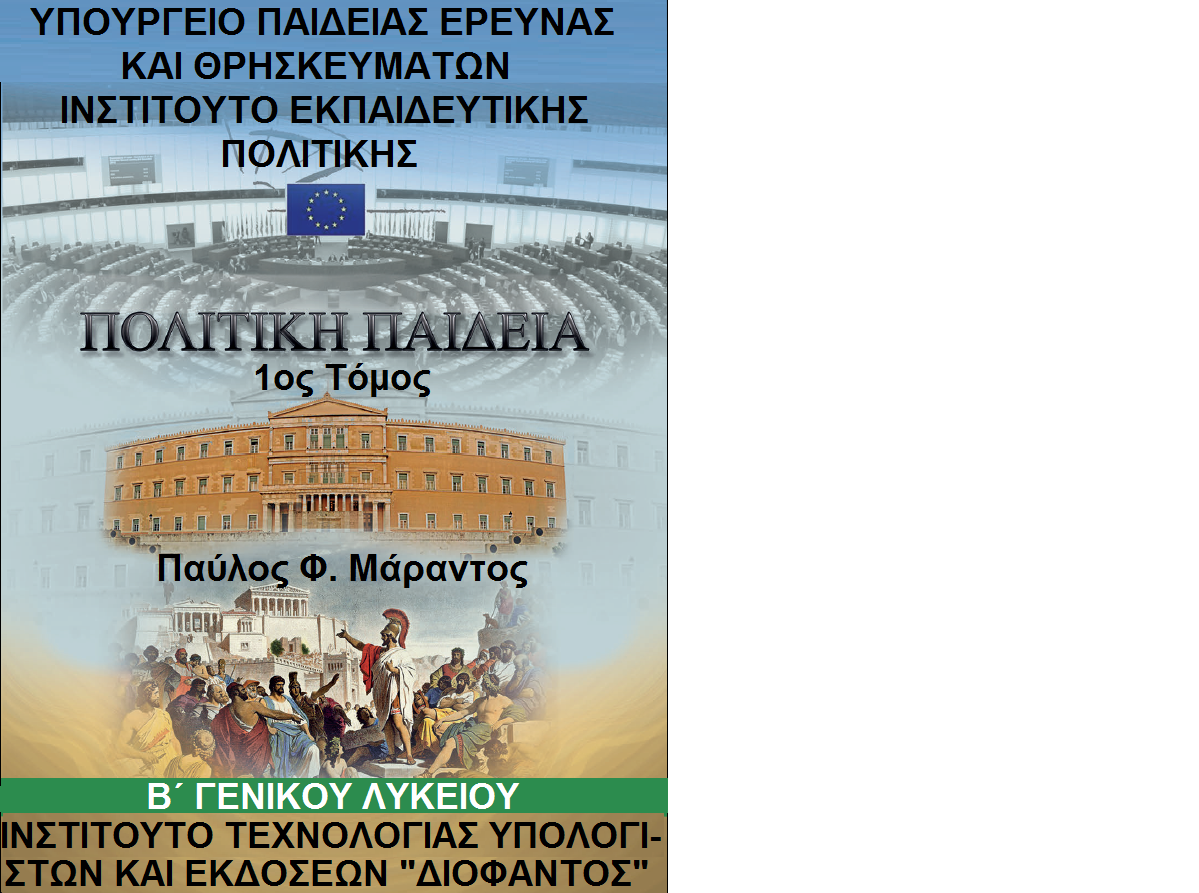 ΠΟΛΙΤΙΚΗ ΠΑΙΔΕΙΑ1ος ΤόμοςΒ΄ Τάξη Γενικού Λυκείου«Η δημοκρατία μας αυτοκαταστρέ-φεται διότι κατεχράσθη το δικαίωμα της ελευθερίας και της ισότητας, διότι έμαθε τους πολίτες να θεω-ρούν την αυθάδεια ως δικαίωμα, την παρανομία ως ελευθερία, την αναί-δεια του λόγου ως ισότητα και την αναρχία ως ευδαιμονία.»(Ισοκράτης, Περί ειρήνης)ΙΝΣΤΙΤΟΥΤΟ ΕΚΠΑΙΔΕΥΤΙΚΗΣ ΠΟΛΙΤΙΚΗΣΠρόεδρος: Σωτήριος ΓκλαβάςΓΡΑΦΕΙΟ ΕΡΕΥΝΑΣ ΣΧΕΔΙΑΣΜΟΥ ΚΑΙ ΕΦΑΡΜΟΓΩΝ Β΄ΣΥΓΓΡΑΦΕΑΣΠαύλος Φ. ΜάραντοςΚΡΙΤΕΣ-ΑΞΙΟΛΟΓΗΤΕΣΛεωνίδας Β. Κατσίρας, Σχολικός Σύμβουλος Νομικών-Πολιτικών Επιστημών, LLM, Συντονιστής Επιτροπής ΚρίσηςΧαράλαμπος Καριοφύλλας, MSc Οικονομολόγος, ΕκπαιδευτικόςΣτέλλα Ν. Μαντατζή, Κοινωνιολόγος, ΕκπαιδευτικόςΦΙΛΟΛΟΓΙΚΗ ΕΠΙΜΕΛΕΙΑ
Αντωνία Δημητράσκου, Φιλόλογος, ΕκπαιδευτικόςΓιώτα Κωνσταντάτου, ΦιλόλογοςΕΞΩΦΥΛΛΟΠαύλος Φ. ΜάραντοςΣελιδοποίηση: Δώρος Παπαϊωαννί-δης, e-mail: info@eikastiko.gr«ΔΗΜΙΟΥΡΓΙΑ ΕΚΠΑΙΔΕΥΤΙΚΟΥ ΥΛΙΚΟΥ ΓΙΑ ΤΑ ΝΕΑ ΜΑΘΗΜΑΤΑ ΤΟΥ ΓΕΝΙΚΟΥ ΛΥΚΕΙΟΥ» της Πράξης «ΝΕΟ ΣΧΟΛΕΙΟ (ΣΧΟΛΕΙΟ 21oυ αιώνα)-ΝΕΟ ΠΡΟΓΡΑΜΜΑ ΣΠΟΥΔΩΝ» ΜΕ ΚΩΔ. ΟΠΣ 295450, των Αξόνων Προτεραιότητας 1, 2 και 3 – ΟΡΙΖΟΝΤΙΑ ΠΡΑΞΗ του ΕΠΙΧΕΙΡΗΣΙΑΚΟΥ ΠΡΟΓΡΑΜΜΑΤΟΣ «ΕΚΠΑΙΔΕΥΣΗ ΚΑΙ ΔΙΑ ΒΙΟΥ ΜΑΘΗΣΗ», που συγχρηματοδοτεί-ται από την Ευρωπαϊκή Ένωση - Ευρωπαϊκό Κοινωνικό Ταμείο καιαπό Εθνικούς Πόρους (ΕΣΠΑ 2007 – 2013).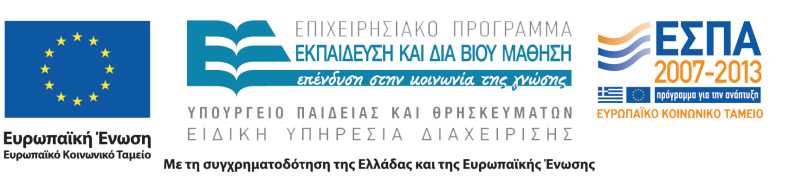 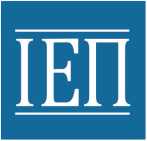 ΠΡΟΣΑΡΜΟΓΗ ΤΟΥ ΒΙΒΛΙΟΥ ΓΙΑ ΜΑΘΗΤΕΣ ΜΕ ΜΕΙΩΜΕΝΗ ΟΡΑΣΗΟμάδα εργασίας για το Ινστιτούτο Εκπαιδευτικής ΠολιτικήςΠροσαρμογή: 
Κυριακή Σημαιοφορίδου, 
Εκπαιδευτικός ΠΕ05Eπιμέλεια: 
Μάρθα Θωμοπούλου, 
Eκπαιδευτικός ΠΕ05Επιστημονικός υπεύθυνος: 
Βασίλης  Κουρμπέτης, 
Σύμβουλος Α΄ του ΥΠ.Π.Ε.Θ.Υπεύθυνη του έργου:
Μαρία Γελαστοπούλου, 
M.Ed. Ειδικής ΑγωγήςΤεχνική υποστήριξη:
Κωνσταντίνος Γκυρτής, 
Δρ. ΠληροφορικήςΣυγγραφείς Προδιαγραφών προσαρμογής των βιβλίων για το Ινστιτούτο Εκπαιδευτικής Πολιτικής:Γιώργος Βουγιουκλίδης, 
Δάσκαλος Ειδικής Αγωγής Γελαστοπούλου Μαρία,
Εκπαιδευτικός Ειδικής ΑγωγήςΓκυρτής Κωνσταντίνος, 
Καθηγητής ΠληροφορικήςΑξιολόγηση και τελικός έλεγχος των προσαρμογών:Γελαστοπούλου Μαρία, 
Εκπαιδευτικός Ειδικής Αγωγής, ΙΕΠΓκυρτής Κωνσταντίνος, 
Καθηγητής Πληροφορικής στη Δ/βάθμια ΕκπαίδευσηΥΠΟΥΡΓΕΙΟ ΠΑΙΔΕΙΑΣ, ΕΡΕΥΝΑΣ ΚΑΙ ΘΡΗΣΚΕΥΜΑΤΩΝΙΝΣΤΙΤΟΥΤΟ ΕΚΠΑΙΔΕΥΤΙΚΗΣ ΠΟΛΙΤΙΚΗΣΠαύλος Φ. ΜάραντοςΠΟΛΙΤΙΚΗ ΠΑΙΔΕΙΑΒ΄ Τάξη Γενικού ΛυκείουΗ διδασκαλία, που αποτελεί την πιο υπεύθυνη αλλά και την πιο συναρπα-στική μορφή επικοινωνίας, δεν συνί-σταται, πρωτίστως, στην διατύπωση λύσεων αλλά στην υποβολή ερωτή-σεων, στη θέση προβλημάτων (Δ. Τσάτσος, Ευρωπαϊκή Συμπολιτεία, 2007).ΙΝΣΤΙΤΟΥΤΟ ΤΕΧΝΟΛΟΓΙΑΣ ΥΠΟΛΟΓΙΣΤΩΝ ΚΑΙ ΕΚΔΟΣΕΩΝ «ΔΙΟΦΑΝΤΟΣ»Προλογικό ΣημείωμαΤο μάθημα «Πολιτική Παιδεία» εί-ναι εκείνο που κατ’ εξοχήν εμπεριέ-χει κοινωνικές και πολιτικές αξίες, με τις οποίες επιδιώκει να κοινωνι-κοποιήσει και να πολιτικοποιήσει τους μαθητές. Ενδιαφέρεται, κυρί-ως, για τις αξίες εκείνες που σχετί-ζονται με τον ρόλο του πολίτη, την ιδιότητα του πολίτη.Είναι απαραίτητη η μαθητεία σε βα-σικές πολιτικές αξίες, όπως η ελευ-θερία, η ειρήνη, η δημοκρατία, το με-τρο, η ισότητα, η δικαιοσύνη, η αλ-ληλεγγύη, ο διάλογος, πολιτικές αξίες που θα κληθούν να προτεί-νουν και να εφαρμόσουν οι μαθητές ως αυριανοί πολίτες και πολιτικοί, για να υπηρετήσουν την υπέρτατη αξία που είναι η ανθρώπινη ζωή.
Ειδικότερα, η μαθητεία στην αξία «διάλογος», μεταξύ άλλων, αφορά:- 	Την ικανότητα διαλόγου, γρα-πτού και προφορικού.- 	Το δικαίωμα στον λόγο και την ελευθερία έκφρασης.- 	Τον σεβασμό στη διαφορετική άποψη του άλλου.- 	Τη γνώση του θέματος (συγκέ-ντρωση στοιχείων, κριτική ανά-λυση κτλ.).- 	Τη γνώση της διαδικασίας (ικανό-τητα του ακούειν, το θέτειν εύστο-χες ερωτήσεις κτλ.).- 	Την παράθεση επιχειρημάτων και όχι κραυγών και ιδεολογημάτων, ώστε να πειστεί ο συνομιλητής.Η ανάπτυξη του διαλόγου προϋπο-θέτει την ανάπτυξη του λόγου, γρα-πτού και προφορικού, γιατί ο λόγος έχει πολύ μεγάλη δύναμη. Γιατί «ο λόγος είναι ένας μεγάλος δυνάστης, που ενώ έχει το πιο μικρό και αφανές σώμα, επιτελεί έργα τα πιο θεϊκά, γιατί μπορεί και το φόβο να σταματήσει και τη λύπη να διώξει και χαρά να προκαλέσει και τον οί-κτο να αυξήσει». (Γοργίας, Ελένης εγκώμιον)Μην λησμονάτε ότι «Μέτρο του λόγου δεν είναι ο ομιλητής, αλλά ο ακροατής». (Στοβαίος, Ανθολόγιον), γι’ αυτό «πρέπει να σωπαίνουμε ή όταν μιλάμε, να λέμε ανώτερα από τη σιωπή». (Πυθαγόρας).Οι αρχαίοι Έλληνες ήταν υπερήφα-νοι για τη δημοκρατία τους. Μπορούμε και εμείς με την «Πολιτι-κή Παιδεία», που είναι μια παιδεία δημοκρατίας να νιώσουμε υπερη-φάνεια για τη δημοκρατία μας. Και τότε το κέρδος για όλους μας θα εί-ναι ανυπολόγιστο. Μπορούμε να γίνουμε υπερήφανοι Μεσσήνιοι, Πόντιοι, Έλληνες, Ευρωπαίοι, παγκόσμιοι πολίτες.Όπως μάθατε στην Α΄ τάξη, η έννοι-α «πολίτης» είναι «τίτλος τιμής, εί-ναι αξίωμα με απεριόριστη διάρ-κεια». Αν θέλουμε μια πολιτεία με δημοκρατία και όσα αυτή κομίζει, είναι απαραίτητο η παιδεία να δια-μορφώνει έναν ελεύθερο και υπεύ-θυνο πολίτη. Χωρίς πολίτες δεν μπορεί να σταθεί η πολιτεία και η δημοκρατία. Βέβαια, η δημοκρατία είναι τρόπος ζωής και ως εκ τούτου πολλοί παράγοντες τον διαμορφώ-νουν, αλλά η παιδεία συνεχίζει να είναι βασικός παράγοντας διαμόρ-φωσης της πολιτικής συνείδησης. Άλλωστε, η δημοκρατία προϋποθέ-τει πολιτική παιδεία, ώστε οι πολί-τες να είναι ικανοί να κατανοούν και να κρίνουν την κοινωνική, οικονο-μική, πολιτική θεωρία και πραγμα-τικότητα.Αγαπητοί μαθητές,Το μάθημα «Πολιτική Παιδεία» (Οι-κονομία, Πολιτικοί Θεσμοί και Αρ-χές Δικαίου και Κοινωνιολογία) εί-ναι πρωτίστως μια μαθητεία στη δημοκρατία. Σκοπός του μαθήματος είναι να διαμορφώσει έναν ελεύθε-ρο, υπεύθυνο και ενεργό πολίτη, ο οποίος έγκαιρα και με επίγνωση θα κατανοήσει τη σημασία και την αξία της δημοκρατίας, θα σέβεται τους πολιτειακούς θεσμούς, θα αγαπά και θα αγωνίζεται για τη δημοκρατία και την πολιτεία.Σκοπός του μαθήματος είναι ο μα-θητής να αποκτήσει κοινωνική, οι-κονομική και πολιτική παιδεία, νακαταλάβει και να βιώσει τη διασύν-δεση Κοινωνίας – Οικονομίας – Πολιτικών Θεσμών και Δικαίου, να κατανοήσει βασικούς θεσμούς για την οργάνωση και τη λειτουργία της κοινωνίας, της οικονομίας και της πολιτείας και να αναπτύξει πολιτική συνείδηση και κριτική σκέψη, ώστε να συμμετέχει ενεργά στο τοπικό, εθνικό, ευρωπαϊκό και παγκόσμιο κοινωνικό, οικονομικό και πολιτικό γίγνεσθαι ως ελεύθερος και υπεύθυ-νος πολίτης.Σκοπός, εν τέλει, είναι ο αγώνας και η αγωνία για μια καλύτερη κοινωνί-α, για έναν καλύτερο κόσμο, το αέ-ναο και ανεξάντλητο ενδιαφέρον για την πολιτική, γιατί είναι σπουδαία δραστηριότητα, που δίνει χαρά και νόημα στη ζωή, γιατί είναι «ό,τι ορ-γανωτικά ευγενέστερο φαντάστηκε ο άνθρωπος για να υπηρετήσει τους άλλους».Αγαπητέ μαθητή,«Ν’ αγαπάς την ευθύνη. Να λες: Εγώ, εγώ μονάχος μου έχω χρέος να σώσω τη γης. Αν δε σωθεί, εγώφταίω». (Νίκος Καζαντζάκης, Ασκητική)Το βιβλίο αυτό θα έχει επιτύχει το σκοπό του αν σας είναι χρήσιμο τόσο στη σχολική όσο και στη μετέ-πειτα ζωή σας.Ο Συγγραφέας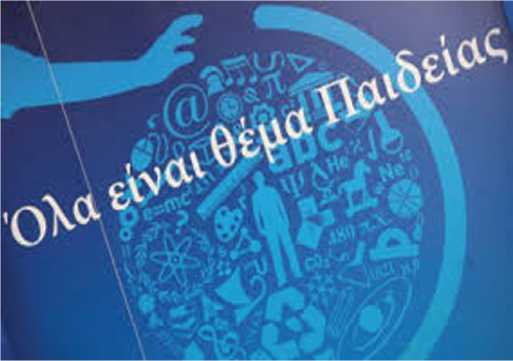 Σημείωση: Στο βιβλίο σας υπάρχει πληθώρα παραθεμάτων, τα οποία καλείσθε να αξιοποιήσετε για την καλύτερη εμπέδωση του μαθήματος.Στόχοι, οι μαθητές/τριες να μάθουν:- 	Να εξηγούν τη σημασία της κοι-νωνικοποίησης για την ομαλή ένταξη του ατόμου στην κοινωνία.- 	Να εξηγούν τους παράγοντες δια-μόρφωσης της προσωπικότητας.- 	Να αναλύουν την έννοια των κοι-νωνικών αξιών και τη διαφορο-ποίησή τους στον χώρο και στον χρόνο.- 	Να διατυπώνουν την έννοια του κοινωνικού κανόνα, να διακρί-νουν τις κατηγορίες των κανόνων και τη σημασία τους στη λειτουρ-γία της κοινωνίας.- 		Να διακρίνουν τις διάφορες μορφές κοινωνικού ελέγχου και να κατά-νοήσουν τη σημασία τους για το άτομο και την εύρυθμη λειτουργία της κοινωνίας.- 	Να εξηγούν την αποκλίνουσα συ-μπεριφορά και την παραβίαση των κανόνων της κοινωνίας.- 	Να εξηγούν το έγκλημα ως κοινω-νικό φαινόμενο και τη νεανική παραβατικότητα.- 	Να εξηγούν τις σύγχρονες μορ-φές εγκλημάτων (ηλεκτρονικό έγκλημα, τρομοκρατία).- 	Να αναγνωρίζουν με αίσθημα ευ-θύνης την παραβατική τους συ-μπεριφορά.- 	Να διακρίνουν τα μέτρα πρόλη-ψης και τις κυρώσεις στην από-κλίνουσα συμπεριφορά.Βασική ορολογίαΚοινωνικοποίησηκοινωνικές αξίεςκοινωνικοί κανόνεςπροσαρμογήσυμμόρφωσηκοινωνικός έλεγχοςαποκλίνουσα συμπεριφοράέγκλημαεξαρτησιογόνες ουσίεςνεανική παραβατικότητασύγχρονες μορφές εγκλημάτωνηλεκτρονικό έγκληματρομοκρατίαπρόληψη και κυρώσειςσωφρονισμός και επανένταξηΚΕΦΑΛΑΙΟ 1Η ΟΡΓΑΝΩΣΗ ΤΗΣ ΚΟΙΝΩΝΙΑΣΑ. Η ΕΝΤΑΞΗ ΤΟΥ ΑΤΟΜΟΥ ΣΤΗΝ ΚΟΙΝΩΝΙΑ1.1 Η κοινωνικοποίηση του ατόμουΗ κοινωνικοποίηση είναι μια δια-δικασία ένταξης και ενσωμάτωσης του ατόμου σ’ ένα κοινωνικό σύνο-λο, μια διαδικασία εκμάθησης των αξι-ών και των κανόνων της κοινωνίας.ΚοινωνικοποίησηΜε την κοινωνικοποίηση το άτομο, για παράδειγμα, μαθαίνει:-	Να ικανοποιεί τις βιολογικές του ανάγκες (τροφή, ένδυση, κατοικία κτλ.), ώστε να μπορεί να επιβιώσει. -	Να εφαρμόζει κανόνες, όπως π.χ. τον κώδικα οδικής κυκλοφορίας και να μην καταστρέφει τα σήματα-πινακίδες κυκλοφορίας, ώστε να αποφύγει ανεπιθύμητες συγκρού-σεις.-	Να επιδιώκει θέσεις και ρόλους, να έχει φιλοδοξίες και προσδοκί-ες, ανάλογα με τα χαρακτηριστι-κά του (φύλο, ηλικία, εκπαίδευση κτλ.). -	Να αποκτά τα απαραίτητα στοι-χεία για το παρελθόν του (ιστορί-α, ήθη και έθιμα, παραδόσεις), για το παρόν (υπάρχουσα κοινωνι-κή - οικονομική- πολιτική πραγ-ματικότητα) και για το μέλλον του (ότι θα πάει στο σχολείο, στον στρατό, στην εργασία, θα πάρει σύνταξη, θα …).Κάθε κοινωνία ή επιμέρους ομάδα έχει τη δική της κουλτούρα (αξίες, αντιλήψεις, πεποιθήσεις, κανόνες, προσδοκίες κτλ.). Όλα αυτά τα μα-θαίνει και τα μεταβιβάζει στα μέλη της, μέσω της κοινωνικοποίησης. Έτσι τα άτομα μπορούν να επιβιώ-νουν και να αναπτύσσονται στην κοινωνία, αλλά και η κοινωνία να διατηρεί τη συνοχή της. Το άτομο από πολύ νωρίς μαθαίνει τις αξίες και τους κανόνες της κοινωνίας (αλληλεγγύη, δικαιοσύνη, απαγό-ρευση κλοπής, καθαριότητα κτλ.), που χρησιμεύουν ως οδηγός στη συμπεριφορά του. Γενικά, μαθαίνει τον τρόπο σκέψης, αίσθησης, συ-μπεριφοράς και δράσης της κοινω-νίας, γιατί αυτά ακριβώς περιμένει η κοινωνία από το άτομο, δηλαδή μια κοινωνικά επιθυμητή συμπερι-φορά για τα μέλη της. Κάθε νέο με-λος της κοινωνίας είναι απαραίτητο να αναπτύξει όλες εκείνες τις ικανό-τητες και δυνατότητες, ώστε να α-ντιμετωπίζει τις δυσκολίες και τις αντιξοότητες της ζωής.Με την κοινωνικοποίηση οριοθε-τούνται οι συμπεριφορές που η ομάδα και η κοινωνία δέχονται ως ορθές, αλλά και τα μέσα που μπο-ρούν να χρησιμοποιούν τα άτομα για να ασκούν τα δικαιώματα και να εκπληρώνουν τις υποχρεώσεις τους.Στόχος λοιπόν της κοινωνικοποίη-σης είναι: α) Ως προς το άτομο. Το άτομο να μάθει, συνειδητά ή ανεπίγνωστα τους κανόνες και τις αξίες της κοι-νωνίας, ώστε να ενταχθεί χωρίς προβλήματα σε αυτήν.β) Ως προς την κοινωνία. Η κοινω-νία να δημιουργεί «κοινωνικά» και όχι «αντικοινωνικά» άτομα, ώστε να διατηρείται η κοινωνική συνοχή, που είναι απαραίτητη για κάθε κοινωνία.Η διαδικασία κοινωνικοποίησης αρχίζει από τη γέννηση, ορθότερα από τη στιγμή της σύλληψης. Είναι αποδεδειγμένο π.χ. ότι η διατροφή και η συναισθηματική κατάσταση της εγκύου επιδρούν στο έμβρυο. Επίσης, η εκκωφαντική μουσική μπορεί να ευχαριστεί τη μητέρα αλ-λά να δυσαρεστεί το έμβρυο. Επο-μένως, η άποψη πολλών γονιών για την κοινωνικοποίηση του παι-διού «άστο να μεγαλώσει και θα μά-θει» είναι λανθασμένη, γιατί όσο με-γαλώνει το παιδί τόσο δυσκολότε-ρα μαθαίνει. Αν ο γονιός ενδιαφέρε-ται για να μάθει το παιδί του, θα πρέπει να ενδιαφερθεί ήδη από την στιγμή της γέννησής του.Vincent Van Gogh,Πρώτα βήματα (μετά Millet)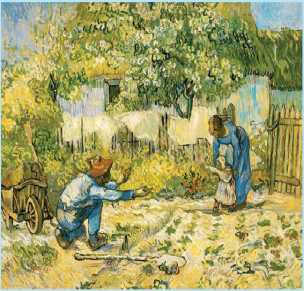 Δήμος και Σχολείο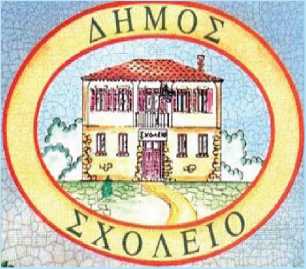 Η κοινωνικοποίηση δεν τελειώνει με την ενηλικίωση, αλλά συνεχίζε-ται σ’ όλη τη ζωή του ατόμου. Κάθε άτομο, στην πορεία της ζωής του αποκτά γνώσεις και εμπειρίες, με βάση τις οποίες αναθεωρεί αξίες, ιδέες, στάσεις, συμπεριφορές. Ιδιαίτερα σήμερα, στην κοινωνία των ταχύτατων αλλαγών, γίνεται λόγος για διαρκή επανακοινωνικο-ποίηση του ατόμου.Χαρακτηριστικά παραδείγματα επα- νακοινωνικοποίησης είναι: η από-δοχή και η εκμάθηση των νέων τε-χνολογιών από τους μέσης ηλικίας ανθρώπους, η εύρεση νέου επαγ-γέλματος και η υιοθέτηση νέας συ-μπεριφοράς στον χώρο εργασίας, η επανένταξη των κάθε λογής παρα-βατών.Η κοινωνικοποίηση τροποποιείται στον χώρο και στον χρόνο.Όσον αφορά τον χώρο, κάθε κοινω-νία κοινωνικοποιεί με τον δικό της τρόπο τα μέλη της. Έτσι για παρά-δειγμα, αλλιώς κοινωνικοποιεί τα άτομα μια αφρικανική κοινωνία και αλλιώς η ελληνική. Όσον αφορά τον χρόνο, η ελληνική κοινωνία αλ-λιώς κοινωνικοποιούσε τα μέλη της πριν από πεντακόσια χρόνια, αλ-λιώς πριν πενήντα και αλλιώς σή-μερα. Επίσης, η κοινωνικοποίηση διαφοροποιείται ως προς τα φύλα, στον χώρο και στον χρόνο.Η κοινωνικοποίηση είναι μια πολύ-διάστατη διαδικασία. Δεν ασκείται σύμφωνα με τα ιδιαίτερα χαρακτη-ριστικά του ατόμου, αλλά σύμφωνα με τις αρχές και αξίες της ομάδας και της κοινωνίας, οι οποίες ενδια-φέρονται για τη συνοχή τους. Όμως το άτομο, επειδή συμμετέχει σε πολλές ομάδες (οικογένεια, σχολεί-ο, εκκλησία κτλ.) γίνεται δέκτης δια-φορετικών ή και αντιφατικών αρ-χών και αξιών. Η κοινωνικοποίηση λοιπόν είναι μια πολυδιάστατη και πολύπλοκη διαδικασία, που σημαίνει ότι υπάρχουν πολλοί και διαφορετι-κοί φορείς κοινωνικοποίησης που μεταβιβάζουν πολλά και διαφορετι-κά μηνύματα (αξίες, κανόνες, πρό-τυπα συμπεριφοράς) στο άτομο. Μερικές φορές τα μηνύματα αυτά είναι αντιφατικά μεταξύ τους κι αυτό δημιουργεί μια διλημματική κατά-σταση, που εκφράζεται με το ερώ-τημα «τί να ακολουθήσω». Πολλές παράμετροι παρεμβαίνουν στην τελική απόφαση του προσώπου. Τελικά, κάθε άτομο διαμορφώνει τη συμπεριφορά του ανάλογα: α) Με τα πρότυπα συμπεριφοράς που επιβάλλει η ομάδα και τα πε-ριθώρια που έχει για να διαφορο-ποιηθεί από αυτά τα πρότυπα. Παράδειγμα: μια ελαστική οικογένεια παρέχει αρκετά περιθώρια διαφορο-ποίησης, ενώ μια αυστηρή οικογένεια παρέχει ελάχιστα περιθώρια.β) Με τον βαθμό αφομοίωσης και εσωτερίκευσης των κανόνων και αξιών των διαφόρων ομάδων στις οποίες συμμετέχει. Πάντως, κύριο εμπόδιο εσωτερίκευσης αποτε-λούν τα πολλά και αντιφατικά μη-νύματα που δέχεται το άτομο από το περιβάλλον του, από τις ομάδες στις οποίες συμμετέχει, αφού κάθε μία θέλει να προασπίσει τις αξίες της και τη συνοχή της.Ιδιαίτερα κρίσιμη είναι η κοινωνικο-ποίηση στην περίοδο της εφηβεί-ας και της ενηλικίωσης. Στην περί-οδο αυτή, το άτομο πρέπει να κάνει επιλογές (σπουδές, επάγγελμα, επιλογή συντρόφου κτλ.) που θα καθορίσουν το μέλλον του. Τώρα «αποδεικνύεται» αν η προηγούμενη κοινωνικοποίηση υπήρξε υπεύθυ-νη και επιτυχής ή ανεύθυνη και προβληματική, αν το άτομο έμαθε να αντιμετωπίζει την πραγματικό-τητα ή έχει πρόβλημα προσαρμο-γής και προβληματική συμπεριφορά.«Παιδεία της Δημοκρατίας»Το Συμβούλιο της Ευρώπης σε συ-νεργασία με το Υπουργείο Παιδείας, απευθύνει στα σχολεία, τους γο-νείς, τις κοινότητες κτλ. το πρό-γραμμα «Παιδεία της Δημοκρατίας».Το πρόγραμμα περιλαμβάνει την εκπαίδευση για τα ανθρώπινα δι-καιώματα, την αγωγή του πολίτη, την παιδεία για την ειρήνη, την γενική και διαπολιτισμική παιδεία.Πληροφορίες στις εξής ηλεκτρονι-κές διευθύνσεις:www.ypepth.gr (διεθνείς σχέσεις - διεθνείς οργανισμοί - Συμβούλιο της Ευρώπης - Πρόγραμμα «Παιδεία της Δημοκρατίας»).www.coe.int (Συμβούλιο της Ευρώ-πης)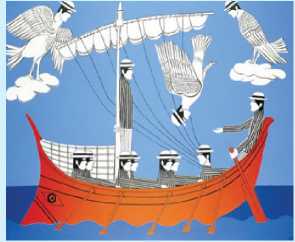 Γιάννης Γαΐτης,Σειρήνες – Οδυσσέας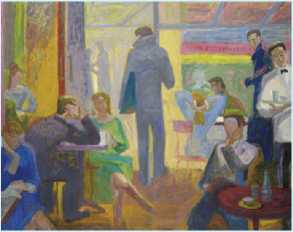 Παναγιώτης Τέτσης, Καφενείο, 19571.2 Παράγοντες διαμόρφωσης της προσωπικότητας1.2.1 Φορείς κοινωνικοποίησηςΟι βασικοί ή κύριοι φορείς κοι-νωνικοποίησης είναι οι εξής: α. Η οικογένεια. Η οικογένεια υ-πάρχει σε όλες τις κοινωνίες. Αυτό που διαφέρει από κοινωνία σε κοι-νωνία είναι η δομή της. Κάθε άτομο γεννιέται σε μια οικογένεια, γι’ αυτό θεωρείται πρωτογενής και, λόγω σπουδαιότητας, πρωταρχικός φο-ρέας. Η οικογένεια επηρεάζει πε-ρισσότερο από τους άλλους φορείς. Αυτή είναι, σε τελευταία ανάλυση, που θα αφήσει ή δεν θα αφήσει πε-ριθώρια επίδρασης σ’ όλους τους άλλους φορείς, αρκεί βέβαια η κοι-νωνικοποίηση ν’ αρχίσει από τη στιγμή της γέννησης, ίσως και της σύλληψης. Σε κάθε περίπτωση, ο τρόπος ανατροφής των πρώτων παιδικών χρόνων επηρεάζει καθο-ριστικά τον χαρακτήρα και την πο-ρεία του παιδιού. Και αυτό κάθε οι-κογένεια χρειάζεται να το γνωρίζει και να δρα αναλόγως.β. Το σχολείο. Από πολύ νωρίς και για αρκετά χρόνια το άτομο πηγαί-νει στο σχολείο. Κάθε εκπαιδευτικό σύστημα μεταδίδει γνώσεις, δεξιό-τητες, στάσεις. Αλλά, συγχρόνως, θέλει να μεταδώσει και τις αρχές και αξίες του υπάρχοντος κοινωνικού συστήματος, και έτσι λειτουργεί ως παράγοντας αναπαραγωγής του. Όμως, ταυτόχρονα η εκπαίδευση, στις δημοκρατικές κοινωνίες, προ-σφέρει πλουραλιστική γνώση, προ-σφέρει τη δυνατότητα αμφισβήτη-σης και αλλαγής του υπάρχοντος συστήματος. Έτσι εξηγούνται και οι καινοτομίες και αλλαγές που ξεκινούν από τα πανεπιστήμια και τη διανόηση (intelligentsia).Η ένταξη και η ενσωμάτωση των νέων μελών στην κοινωνία θεωρεί-ται τόσο σημαντική, ώστε η κοινω-νία δημιούργησε ξεχωριστό θεσμό, το σχολείο, με το οποίο οργανωμέ-να, συστηματικά και μακροχρόνια επιδιώκει να «διδάξει» τα νέα μέλη της. Στο σχολείο το παιδί αρχίζει να επικοινωνεί με ευρύτερες ομάδες, με άτομα που έχουν μεγαλώσει σε διαφορετικές οικογένειες και έχουν κοινωνικοποιηθεί διαφορετικά. Αρχίζει η σχολική αγωγή, που περιλαμβάνει οτιδήποτε μεταδίδει το σχολείο στο παιδί: γνώσεις, αξί-ες, κανόνες, συνεργασία, ανταγωνι-σμό, επιταγές, σχέσεις κτλ.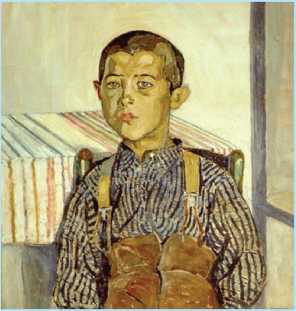 Σπύρος Παπαλουκάς,Αγόρι με τιράντες. 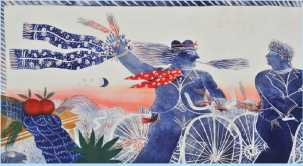 Αλέκος ΦασιανόςΒόλτα σχολική, 1982.Καλλιέργεια του προφορικού λόγου.Το σχολείο οφείλει να καλλιεργεί και τον προφορικό λόγο, ατομικό και διάλογο, προσχεδιασμένο και αυθόρμητο, με πειθώ και επιχειρή-ματα π.χ. με τη διοργάνωση αγώ-νων ρητορικής τέχνης.γ. Η θρησκεία. Οι θρησκευτικοί θε-σμοί ρυθμίζουν τη σχέση του αν-θρώπου με το Ιερό και το Θείο, αλ-λά επιδρούν σημαντικά τόσο στη συμπεριφορά του ατόμου, όσο και στην οργάνωση της κοινωνίας. Γενικά, η θρησκεία λειτουργεί ως ενοποιητικός παράγοντας μιας ομάδας ή μιας κοινωνίας. Η θρη-σκευτική πίστη έχει μεγάλη δύνα-μη, αν μάλιστα υπάρχει θρησκευτι-κός φανατισμός, οδηγεί τους αν-θρώπους στον διαχωρισμό ή/και στη σύγκρουση. Βέβαια, δεν ευθύνεται η θρησκεία για τις συγκρούσεις, αλλά οι άνθρωποι που τη χρησιμο-ποιούν για να επιτύχουν τις επιδι-ώξεις τους.δ. Η πολιτεία - το κράτος. Η πολι-τεία - το κράτος είναι από τους ση-μαντικότερους φορείς κοινωνικο-ποίησης, ιδιαίτερα το σύγχρονο παρεμβατικό κράτος, που επεμβαί-νει σ’ όλους τους τομείς της κοινω-νικής ζωής (οικονομία, παιδεία, υγεία, κατοικία κτλ.). Με την εξουσί-α του -νομοθετική, εκτελεστική, δικαστική- επηρεάζει και τη δράση των άλλων φορέων. Το κράτος ε-πεμβαίνει και επηρεάζει τη ζωή του ανθρώπου από τη γέννησή του (με την έκδοση πιστοποιητικού γέννη-σης) μέχρι τον θάνατό του (με την έκδοση πιστοποιητικού θανάτου). Όμως, παρά τη δύναμή του δεν πρέπει να θεωρείται παντοδύναμο. Το άτομο έχει πλείστους τρόπους αντίστασης ή/και αντίδρασης ακόμα και στο πιο αυταρχικό κράτος.1.2.2 Ο ρόλος του ατόμου στην διαδικασία κοινωνικοποίησής τουΜε ποιον τρόπο τα άτομα εσωτε-ρικεύουν τους κανόνες και τις αξίες των παραπάνω παραγόντων – φο-ρέων κοινωνικοποίησης; Υπάρχουν κυρίως οι εξής τρόποι ή μηχανισμοί:α. Η μίμηση-ταύτιση. Ο άνθρωπος είναι μιμητικό ον, ο ένας μιμείται τον άλλο. Το παιδί από πολύ μικρό «αντιγράφει» το περιβάλλον του. Στην μικρή ηλικία η μίμηση είναι ασυνείδητη, ενώ όσο μεγαλώνει γί-νεται περισσότερο συνειδητή. Η μί-μηση οδηγεί στην ταύτιση με άλλα άτομα και ομάδες και στην απόκτη-ση συλλογικής ταυτότητας, στην αίσθηση του «Εμείς». Έτσι, το άτο-μο εκτός από την ατομική του ταυτο-τητα (Εγώ), αποκτά και συλλογική ταυτότητα (Εμείς). Βέβαια, η ταύτι-ση είναι επιλεκτική, δηλαδή το άτο-μο ταυτίζεται ως έναν βαθμό με τις ομάδες που συμμετέχει και τις αξίες που αυτές προβάλλουν. Με άλλα λόγια έχει περιθώρια σχετικής αυ-τονομίας.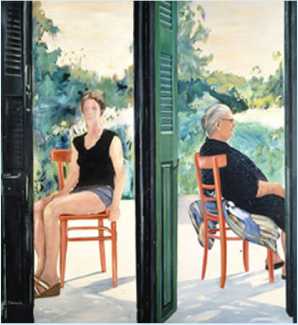 Τάκης ΚατσουλίδηςΟι δυο γενιές, 1983.Πόσες συλλογικές ταυτότητες από-κτά το άτομο; Όσες και οι ομάδες στις οποίες συμμετέχει. Βέβαια, η ταύτιση είναι επιλεκτική, αφού το άτομο έχει περιθώρια σχετικής αυ-τονομίας. Έτσι π.χ. ένας νέος μετέ-χει σε μια Μη Κυβερνητική Οργάνω-ση (Μ.Κ.Ο.) αλλά ως έναν βαθμό συμμορφώνεται με όσα αυτή ορίζει. Όμως, χρειάζεται ιδιαίτερη προσο-χή, διότι υπάρχουν ομάδες που με ψυχολογικές διαδικασίες επιβάλλο-νται και κατευθύνουν τα άτομα ως μάζα. Και η μάζα έχει μεγάλη ανορ-θολογική δύναμη, ενώ το μαζοποι-ημένο άτομο έχει χάσει την ανεξάρ-τητη προσωπικότητά του.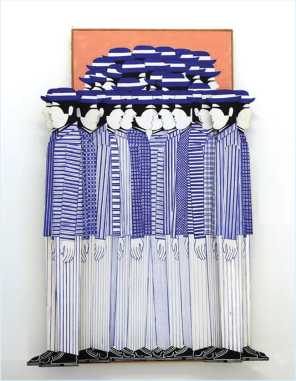 Γιάννης Γαΐτης, Σύνθεση, 1975β. Με συστάσεις και εντολές. Από μικρή ηλικία τα άτομα δέχονται συ-στάσεις και εντολές από την οικογέ-νεια, το σχολείο κτλ., μαθαίνουν συ-μπεριφορές. Κάθε ομάδα ή κοινωνία απευθύνει συστάσεις και εντολές στα νέα μέλη της. Σημαντικό ρόλο στην αποτελεσματική κοινωνικοποίηση διαδραματίζει η σαφήνεια και η συνέπεια λόγων και έργων. Παράδειγμα: διαφορετική συμπερι-φορά έχει ο πατέρας και διαφορετι-κή η μητέρα έναντι του παιδιού. Αυ-τή η αντιφατική συμπεριφορά δη-μιουργεί προβλήματα στο παιδί. Παράδειγμα: οι γονείς λένε στα παι-διά τους να μην παρακολουθούν πολλές ώρες τηλεόραση γιατί αυτά που προσφέρει είναι σκουπίδια, ενώ οι ίδιοι κάνουν το αντίθετο.γ. Με τον έλεγχο. Ο έλεγχος της συ-μπεριφοράς αρχίζει από πολύ μικρή ηλικία. Το παιδί μαθαίνει τι είναι καλό και τι είναι κακό. Ακόμα και το χαμό-γελο της μητέρας στο βρέφος μπο-ρεί να συνιστά έλεγχο (π.χ. επιβρά-βευση της συμπεριφοράς του). Αργό-τερα, το σχολείο, το κράτος, οι μεγαλύ-τεροι σε ηλικία κτλ. Αναμένουν από το άτομο ορισμένη συμπεριφορά, και ό-ταν αυτή παρεκκλίνει από τα αναμε-νόμενα πρότυπα, ασκείται έλεγχος.Επισημαίνεται ότι το άτομο δεν εί-ναι tabula rasa (άγραφος πίνακας) πάνω στον οποίο γράφουν ό,τι θέ-λουν, δεν είναι παθητικός δέκτης, ώστε να δέχεται όποια μηνύματα εκπέμπουν οι φορείς κοινωνικοποί-ησης. Κάθε άτομο δέχεται, επεξερ-γάζεται, αφομοιώνει, αντιδρά με τον δικό του ξεχωριστό τρόπο. Επομέ-νως, ναι μεν η ευθύνη των φορέων κοινωνικοποίησης είναι πρωταρχι-κή για την προβληματική συμπεριφο-ρά του ατόμου, αλλά έχουν ευθύνη ως έναν βαθμό. Από εκεί και πέρα υπεύ-θυνο είναι το ίδιο το άτομο. Υπάρχει λοιπόν και ατομική – προσωπική ευ-θύνη. Κάθε άτομο είναι υπεύθυνο για τις πράξεις και παραλείψεις του. Και βέβαια, η μετάθεση ευθύνης (φταίνε οι άλλοι) γίνεται εύκολα, ενώ η ανάληψη ευθύνης (φταίω εγώ) γίνεται δύσκολα.1.3 Οι κοινωνικές αξίες1.3.1 Έννοια, κατηγορίεςΟι κοινωνικές αξίες εκφράζουν τις πραγματικές και βαθύτερες ανάγκες της κοινωνίας. Αποτελούν θεμελιώ-δες συστατικό για την συνοχή και την πρόοδο των κοινωνιών. Από-κρυσταλλώνονται σε γενικές αρχές και ιδέες που προσανατολίζουν και καθοδηγούν την κοινωνία και τα άτομα. Επηρεάζουν τις πεποιθή-σεις μας και λειτουργούν ως κατευ-θυντήριοι άξονες για την αξιολό-γηση των εαυτών μας και των άλλων.Ένα βράδυ ένας γέρος ινδιάνος της φυλής Τσερόκι, μίλησε στον εγγονό του για τη μάχη που γίνεται μέσα στην ψυχή των ανθρώπων και του είπε:-	Γιε μου, η μάχη γίνεται ανάμεσα σε δυο λύκους που έχουμε όλοι μέσα μας. Ο ένας είναι το Κακό. Είναι ο θυμός, η ζήλια, η θλίψη, η απογοή-τευση, η απληστία, η αλαζονεία, η ενοχή, η προσβολή, τα ψέματα, η ματαιοδοξία, η υπεροψία, και το εγώ.Ο άλλος είναι το Καλό. Είναι η χαρά, η ειρήνη, η αγάπη, η ελπίδα, η ηρεμί-α, η ταπεινοφροσύνη, η ευγένεια, η φιλανθρωπία, η συμπόνια, η γενναιο-δωρία, η αλήθεια, η ευσπλαχνία.Ο εγγονός το σκέφτηκε για ένα λε-πτό και μετά ρώτησε τον παππού του:-	Και ποιος λύκος νικάει;Ο γέρος Ινδιάνος Τσερόκι απάντησε:-	Αυτός που ταΐζεις.(Ιστότοπος Fairytales and Magic, Ομύθος των δύο λύκων από την φυλή Τσερόκι)Οι αξίες είναι δημιούργημα της κοι-νωνίας, υποβάλλονται στα άτομα μέσω της κοινωνικοποίησης και υ-πάρχουν ανεξάρτητα από τις αξίες των ατόμων. Παράδειγμα: η οικογέ-νεια, η αλήθεια, η εμπιστοσύνη κτλ. αποτελούν αξίες για την ελληνική κοινωνία, ανεξάρτητα από τη θετική ή την αρνητική στάση κάποιων ατό-μων απέναντι σε αυτές.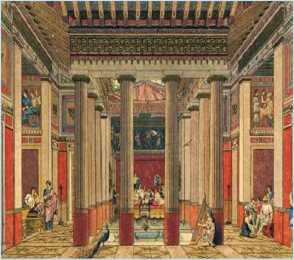 Αρχαιοελληνική κατοικία, βασική αξί-α για την αρχαία ελληνική κοινωνία.Γιατί οι κοινωνίες αποδίδουν μεγάλη σημασία στις αξίες; Διότι αποτελούν σημείο αναφοράς και συνδετικό κρίκο για τα μέλη τους. Διότι υπάρ-χει συναίνεση, συνεργασία και κοι-νή προσπάθεια για τη διατήρηση και προαγωγή τους.Οι αξίες - αρετές για τους αρχαίους Έλληνες- είναι συστατικό στοιχείο του πολιτισμού. Σχετίζονται με την ποιότητα, την ικανότητα και είναι ατομικά και κοινωνικά χρήσιμες. Οι αξίες-αρετές διδάσκονται μάλλον με το παράδειγμα παρά με τις θε-ωρίες. Διακρίνονται σε διάφορες κατηγορίες (κάποιες αξίες υπάρ-χουν σε περισσότερες κατηγορί-ες).Ειδικότερα:α) Με κριτήριο το άτομο ή την κοινωνία διακρίνονται σε ατομικές: θάρρος, υπομονή, πίστη, αλληλεγ-γύη, δικαιοσύνη κτλ. και συλλογι-κές: αλληλεγγύη, προσαρμοστικό-τητα, ανεξαρτησία, ανεκτικότητα κτλ.β) Με κριτήριο τον τομέα της κοι-νωνίας διακρίνονται σε κοινωνικές: αλληλεγγύη, ανεκτικότητα, ευρύτη-τα πνεύματος κτλ., οικονομικές: ερ-γασιακή και επιχειρηματική ηθική, εργατικότητα, περιουσία, κέρδος κτλ., πολιτικές: ελευθερία, ισότητα, αλληλεγγύη, δικαιοσύνη, διάλογος, συμμετοχή στα κοινά κτλ.γ) Με κριτήριο τη διάρκειά τους διακρίνονται σε σχετικές: έχουν ο-ρισμένη διάρκεια και, συνήθως, δεν ισχύουν σε όλες τις κοινωνίες (τίτ-λοι ευγενείας, χρήμα κτλ.) και δια-χρονικές: ισχύουν σε όλες τις επο-χές και σε όλες τις κοινωνίες (σεβα-σμός στους Θεούς, η μνήμη των νε-κρών, απαγόρευση αιμομιξίας κτλ.).Όπως κάθε κοινωνία, έτσι και η Ελ-ληνική έχει το δικό της σύστημα αξι-ών. Λέγοντας Ελληνική κοινωνία, εννοούμε γεωγραφικά το πλαίσιο του Ελληνικού κράτους, το οποίο έχει τη δική του έννομη τάξη. Κά-ποιες βασικές αξίες της Ελληνικής κοινωνίας, που υπάρχουν και στο Σύνταγμα, είναι:Ο σεβασμός και η προστασία της αξιοπρέπειας του ανθρώπου.Η ελευθερία και η κoινoβoυλευτι-κή δημoκρατία.Η προστασία της παιδείας και της ορθόδοξης παράδοσης.Η προστασία του φυσικού και πολιτισμικού περιβάλλοντος.Η προστασία της διεθνούς ειρή-νης και συνεργασίας.Η προστασία των ατομικών και κοινωνικών δικαιωμάτων.Ο Αριστοτέλης στο έργο του Ηθικά Ευδήμεια, σχετικά με τις αρετές-αξίες αναφέρει ότι η αρετή είναι το μέτρον, η μεσότης. Παράδειγμα:Δειλία- ανδρεία- θρασύτηςΧαιρεκακία- νέμεσις- φθόνοςΑνελευθερία- ελευθερία- ασυδοσίαΑπέχθεια- φιλία- κολακείαΦτώχεια- πενία- πλούτοςΗ αρετή είναι τρόπος ζωής που επι-βεβαιώνει την ανθρωπιά του αν-θρώπου. Είναι μια δύναμη που ε-νεργεί ή μπορεί να ενεργήσει, είναι δυνατότητα ενέργειας. Είναι η ηθική στην πράξη. Επιβεβαιώνεται με την προσπάθεια για το καλό. 
Οι αξίες μιας κοινωνίας (ελευθερία, αλληλεγγύη, εξουσία, χρήμα, φιλία, δημοσιότητα κτλ.) και οι επαγγελ-ματικές αξίες ειδικότερα (εξουσία, μονιμότητα, συνεργασία, χρήμα, ενδιαφέρον κτλ.) επηρεάζουν συνει-δητά και ανεπίγνωστα τους στό-χους και τις φιλοδοξίες μας.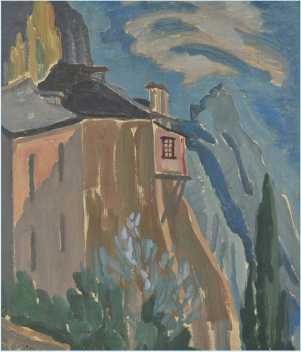 Πολύκλειτος Ρέγκος,Σκήτη Αγίας Άννας, 19631.3.2 Διαφοροποίηση των αξιών στον χώρο και στον χρόνοΤο ερώτημα παραμένει: υπάρ-χουν διαχρονικές - αιώνιες και απα-ρασάλευτες αξίες ή όλες είναι σχετι-κές - προσωρινές και αφορούν συ-γκεκριμένη κοινωνία; Η ιστορία και η εμπειρία μάς πείθει για την 
προσωρινότητα ορισμένων αξιών, όπως ακριβώς μάς πείθει και για την αιωνιότητα ορισμένων άλλων αξιών. Μάλιστα, στην εποχή μας έ-χουν διαμορφωθεί νέες αξίες, οι ο-ποίες έχουν καταστεί ή τείνουν να καταστούν παγκόσμιες. Τέτοιες εί-ναι: η ειρηνική συνύπαρξη και επί-λυση των διαφορών, η καταπολέ-μηση της βίας και των ναρκωτικών, η προστασία του περιβάλλοντος.Αφού οι κοινωνίες δεν παραμένουν σταθερές αλλά μεταβάλλονται, επό-μενο είναι να μεταβάλλονται και οι αξίες. Ειδικότερα:α) Μεταβολή στον χώρο. Κάθε κοι-νωνία βιώνει τις δικές της κοινωνι-κές, οικονομικές, πολιτικές, τεχνο-λογικές κτλ. συνθήκες. Γι’ αυτό και διαμορφώνει τις δικές της αξίες, που μπορεί να μοιάζουν ή να δια-φέρουν από τις αξίες μιας άλλης κοινωνίας. Παράδειγμα: η αξία «εκ-παίδευση» δεν έχει την ίδια σπου-δαιότητα για όλες τις κοινωνίες. Επίσης, η αξία «φιλότιμο» είναι μια κατ’ εξοχήν αξία της Ελληνικής κοινωνίας.β) Μεταβολή στον χρόνο. Οι αξίες εντός της ίδιας κοινωνίας δεν πα-ραμένουν σταθερές εσαεί. Δεδομέ-νου ότι «τα πάντα ρει», οι συνθήκες της κοινωνίας αλλάζουν. Όταν λοι-πόν μεταβάλλονται οι συνθήκες, με-ταβάλλονται και οι αξίες, ως συστα-τικά των κοινωνιών. 
Το ερώτημα είναι, πώς μεταβάλλο-νται οι αξίες; Είτε βίαια μέσα από τη σύγκρουση των διαφόρων κοι-νωνικών, οικονομικών, πολιτικών κτλ. ομάδων, ή την πολεμική κατά-κτηση ενός λαού, είτε αργά και αθέα-τα μέσα από την φθορά των παλιών και την υιοθέτηση καινούργιων αξιών.Κάθε άτομο και κάθε κοινωνία, ανά-λογα με το επίπεδο ανάπτυξης, έ-χουν τις δικές τους ανάγκες. Οι ανά-γκες επηρεάζουν και τη διαμόρφω-ση των αξιών. Το περιβάλλον είναι αυτό που ορίζει ποια «πράγματα» έχουν αξία, δηλαδή πρωταρχική σημασία, σπουδαιότητα για τη ζωή. Η ύπαρξη ατομικών και κοινωνικών αξιών, απαιτεί αξιολόγηση και ιε-ράρχηση. Ποιος και με τι κριτήρια κάνει την αξιολόγηση και ιεράρχη-ση; Γενικά, κάθε άτομο αλλά και κάθε κοινωνία κάνουν τη δική τους ιεράρχηση αξιών.Μερικές αξίες της κλασικής Ελλά-δας ήταν ο σεβασμός του θείου, η ελευθερία, η δικαιοσύνη, η παιδεία, το μέτρον, η οικονομία, ο διάλογος.Οι αξίες μεταβάλλονται στην πορεία του χρόνου. Παράδειγμα, η αξία «πατρίδα», παλιότερα, ήταν πολύ υψηλά στις συνειδήσεις των Ελλή-νων. Τις τελευταίες δεκαετίες συν-δέθηκε με τον εθνικισμό και μειώθη-κε ως αξία. Όμως, τα τελευταία χρό-νια, αποσυνδέθηκε από τον εθνικι-σμό και απόκτησε ξανά την παλιά της σπουδαιότητα.1.4 Οι κοινωνικοί κανόνες1.4.1 Έννοια και κατηγορίεςΟι κοινωνικοί κανόνες είναι πρό-τυπα συμπεριφοράς, κοινωνικά αποδεκτά, με τα οποία ρυθμίζο-νται και αξιολογούνται οι συμπερι-φορές των μελών της κοινωνίας. Η ύπαρξή τους είναι απαραίτητη για την κοινωνική οργάνωση, τη συνο-χή και τη σταθερότητα.Υπάρχουν διάφοροι φορείς που θέτουν κανόνες, όπως:Οι γονείς για τα παιδιά τους.Η πολιτεία και οι εκπαιδευτικοί στο πλαίσιο του σχολείου.Η εκκλησία για τους πιστούς της.Τα διάφορα σωματεία, ενώσεις κτλ. για τα μέλη τους.Η πολιτεία (θέτει) τους νόμους που ισχύουν για όλους.Όταν κάποιο άτομο ή ομάδα παραβαίνει κάποιον κανόνα υφί-σταται κυρώσεις. Οι κυρώσεις έ-χουν ως αποτέλεσμα:Τον εσωτερικό έλεγχο. Αισθήμα-τα ενοχής, ντροπής, κατωτερότη-τας κτλ.Τον εξωτερικό έλεγχο. Κοινωνι-κή κριτική, αποδοκιμασία, από-μόνωση κτλ.Υπάρχουν κανόνες που ισχύουν για όλα τα άτομα (π.χ. η απαγό-ρευση της κλοπής). Αλλά, υπάρ-χουν και κανόνες που ισχύουν για ορισμένα άτομα που κατέχουν δια-φορετικές θέσεις και ασκούν διαφο-ρετικούς ρόλους. Έτσι, άλλοι κανό-νες αμφίεσης ισχύουν για έναν δη-μόσιο υπάλληλο και άλλοι για έναν καλλιτέχνη, άλλοι για τον μαθητή και άλλοι για τον εξωσχολικό.Οι κοινωνικοί κανόνες διακρίνο-νται σε δύο κατηγορίες:
α) Αυστηροί και ελαστικοί. Οι αυ-στηροί ορίζουν με σαφήνεια ορι-σμένες επιταγές ή απαγορεύσεις (π.χ. υποχρεώσεις δημοσίου υπαλ-λήλου, απαγόρευση ανθρωποκτο-νίας κτλ.). Οι ελαστικοί αφήνουν αρ-κετά περιθώρια ελευθερίας και δια-φοροποίησης στα άτομα (π.χ. κα-νόνες ομιλίας και εμφάνισης).β) Τυπικοί και άτυποι. Τυπικοί εί-ναι οι γραπτοί κανόνες (νόμοι, κα-ταστατικά σωματείων, κανόνες δεο-ντολογίας κτλ.), ενώ άτυποι είναι οι άγραφοι κανόνες (π.χ. ήθη, έθιμα, παραδόσεις, κανόνες συμπεριφο-ράς στις προσωπικές σχέσεις).Υπάρχουν διάφοροι φορείς που θέ-τουν κανόνες. Και βέβαια υπάρχει περίπτωση οι διάφοροι φορείς να θέλουν να θέσουν διαφορετικούς κανόνες. Παράδειγμα: κάθε οικογένει-α έχει τους δικούς της κανόνες. Επίσης, τα κόμματα ανταγωνίζονται για να καταλάβουν την εξουσία και να ασκήσουν την δική τους πολιτική, θέτοντας τους δικούς τους κανόνες.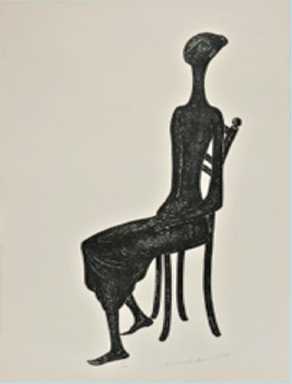 Βάσω Κατράκη,Επίσκεψη IV, 1979Κάθε διαδικασία κοινωνικοποίησης συνεπάγεται την καταπίεση των εν-στίκτων. Το άτομο «πρέπει» να μά-θει κανόνες και αξίες της κοινωνίας. Έτσι το άτομο από εγωιστικό γίνε-ται κοινωνικό. Γρήγορα το άτομο αντιλαμβάνεται ότι η προσαρμογή είναι απαραίτητη για να ικανοποιή-σει τις ανάγκες του, να επιτύχει τους στόχους του, να επιβεβαιώσει την κοινωνική του ύπαρξη. Αν υ-πάρξει υπερβολική καταπίεση μπο-ρεί να προκαλέσει νευρωτικές και ψυχικές διαταραχές, ακοινωνική και αντικοινωνική συμπεριφορά. Γι’ αυ-τό η υπερβολική καταπίεση, ο υ-περβολικός ορθολογισμός είναι πα-ραλογισμός, είναι αντίθετος στην ανθρώπινη φύση.1.4.2 Σχέση κοινωνικών αξιών και κανόνωνΟι κοινωνικές αξίες εκφράζουν τις πραγματικές ανάγκες της κοινω-νίας. Είναι γενικές αρχές που προ-σανατολίζουν την κοινωνία και τα άτομα. Λειτουργούν ως κατευθυντήρι-οι άξονες για τις συμπεριφορές μας (καλές - κακές, δίκαιες - άδικες κτλ.).Το δίκαιο είναι ένα σύνολο υποχρε-ωτικών κανόνων που ρυθμίζουν την κοινωνική συμπεριφορά των ανθρώπων. Η συνύπαρξη απαιτεί υπευθυνότητα και την ύπαρξη του δικαίου. Και η ανάγκη για δίκαιο υπάρχει από τότε που οι άνθρωποι οργανώθηκαν σε κοινωνία. Παραπάνω αναφέρθηκαν διάφορες αξίες, όπως η ανθρώπινη ζωή, η ελευθερία, ο διάλογος, η περιουσία, το κέρδος κτλ. Κάποιες από αυτές τις αξίες η κοινωνία τις θεωρεί ση-μαντικές, γι’ αυτό τις καθιερώνει ως κανόνες. Επιπλέον, η πολιτεία αυτές τις σημαντικές αξίες τις προ-στατεύει με κανόνες δικαίου (π.χ. η προστασία της ελευθερίας, η προστασία της περιουσίας). Επομένως, η σχέση αξιών και κανό-νων είναι άμεση, αφού οι κανόνες αποτυπώνουν τις αξίες.1.4.3 Προσαρμογή, συμμόρφωση και κοινωνική ανανέωσηΗ προσαρμογή, η συμμόρφωση και τελικά η ένταξη του ατόμου στην ομάδα και στην κοινωνία εξαρτάται, κυρίως, από το πόσο αποτελεσμα-τικά έχουν μέχρι τώρα λειτουργήσει οι διάφοροι φορείς κοινωνικοποίη-σης και πρωτίστως η οικογένεια και το σχολείο. Αν το άτομο αυτονομη-θεί έγκαιρα από την οικογένεια και μάθει να αναλαμβάνει τις ευθύνες του, αν έχει προετοιμαστεί να αντι-μετωπίζει την πραγματικότητα, αν έχει καταλάβει ότι δεν έχει μόνο δι-καιώματα αλλά και υποχρεώσεις έναντι του εαυτού του και έναντι του κοινωνικού συνόλου, τότε δεν θα έχει προβλήματα προσαρμογής. Αντιθέτως, ίσως η υπερπροστασία και η ανεύθυνη κοινωνικοποίηση από την οικογένεια δεν βοηθούν το παιδί να μεγαλώσει σωστά, με από-τέλεσμα την αδυναμία προσαρμο-γής του και ως εκ τούτου την εχθρι-κή αντιμετώπιση της ίδιας της οικο-γένειας και της κοινωνίας προς αυ-τό, αλλά και τη στροφή του παιδιού σε αντικοινωνική συμπεριφορά (ναρκωτικά, χουλιγκανισμός κτλ.). Όπως η κοινωνικοποίηση έτσι και η προσαρμογή είναι μια διαρκής διαδικασία. Αφού τα πάντα γύρω μας αλλάζουν, όποιος δεν προσαρ-μόζεται μένει στο περιθώριο. Άλλω-στε, όπως συνήθως λέγεται, η προ-σαρμογή είναι ένδειξη έξυπνου αν-θρώπου.Το άτομο συνήθως προσαρμόζεται στους κοινωνικούς κανόνες και στα πρότυπα συμπεριφοράς που επι-βάλλει η κοινωνία. Βέβαια, κάθε άτομο, ανάλογα με την προσωπικό-τητά του, δεν λειτουργεί μόνο ως παθητικός δέκτης, αλλά και ως πομπός, αφού στέλνει μηνύματα προς την κοινωνία και την επηρεά-ζει. Μεταξύ ατόμου και κοινωνίας υπάρχει μια διαλεκτική σχέση, μια διαρκής σχέση αλληλεπίδρασης. Δηλαδή, η προσαρμογή εξαρτάται και από το άτομο και από την κοινωνία.Επισημαίνεται ότι δεν τίθεται θέμα προσαρμογής, όταν το άτομο αμφι-σβητεί το υπάρχον κοινωνικό σύ-στημα και αντιδρά στην εκμετάλ-λευση και στη μαζοποίηση, στην μονοδιάστατη ανάπτυξη του αν-θρώπου. Όταν δεν αρνείται απλώς το σύστημα, αλλά έχει συνειδητή πρόταση για την αλλαγή του. Μια τέτοια αμφισβήτηση μπορεί να είναι σημαντικός παράγοντας κοινωνι-κής προόδου και κοινωνικής ανανέ-ωσης. Αντιθέτως, μια καθολική και συνεχής αμφισβήτηση και άρνηση των πάντων μπορεί να δηλώνει είτε μια προβληματική κοινωνία είτε μια προβληματική προσωπικότητα.Κάθε σχέση με το περιβάλλον απαι-τεί προσαρμογή. Ο άνθρωπος είναι αναγκασμένος να προσαρμοστεί στη φύση και στην κοινωνία. Ειδι-κότερα, κάθε κοινωνική συμβίωση προϋποθέτει κοινωνική προσαρμογή στους κανόνες που είναι απαραίτητοι για τη συνέχιση της κοινωνικής ζωής. 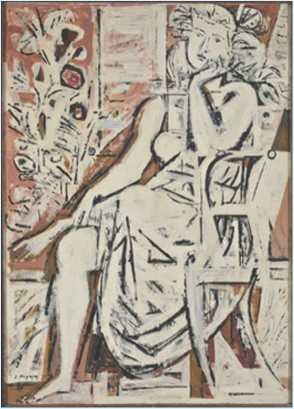 																		Γιάννης Μόραλης.							Αναπόληση, 1959Το πρόβλημα της προσαρμογής εί-ναι σύνθετο. Είναι χαρακτηριστικό ότι έρευνα στις ΗΠΑ έδειξε ότι μόνο το 4% των ιδιαίτερα προικισμένων ατόμων έχουν ενταχθεί και λειτουρ-γούν ανάλογα με τα προσόντα τους. Αυτό σημαίνει ότι η συγκεκρι-μένη κοινωνία, είτε δεν μπορεί να αξιοποιήσει τα ταλέντα της, είτε δεν θέλει να τα χρησιμοποιήσει, διότι αν χρησιμοποιηθούν κινδυνεύουν υπάρχουσες καταστάσεις και ισορ-ροπίες (π.χ. η υπάρχουσα κοινωνι-κή, οικονομική, πολιτική κατάστα-ση και ισορροπία). Έτσι, πολλά α-πό αυτά τα ταλέντα νοιώθουν ότι η κοινωνία τα αδικεί και έχουν πρό-βλημα προσαρμογής. Εν προκειμέ-νω η ευθύνη της μη προσαρμογής δεν ανήκει στα άτομα αλλά στην κοινωνία.1.5 Ο κοινωνικός έλεγχος – Μορφές κοινωνικού ελέγχουΗ κοινωνικοποίηση δεν μπορεί α-πό μόνη της να επιτύχει τον στόχο της, δηλαδή να «μάθει» στο άτομο ορισμένα πρότυπα συμπεριφοράς, για να ενταχθεί στην κοινωνία. Εί-ναι απαραίτητος και ο κοινωνικός έλεγχος. Ο κοινωνικός έλεγχος πε-ριλαμβάνει τα μέσα και τα μέτρα που χρησιμοποιεί η κοινωνία, ώστε τα μέλη της να έχουν ορισμένη συ-μπεριφορά, δηλαδή συμπεριφορά μέσα σε ορισμένα πλαίσια. Επομέ-νως, η κοινωνικοποίηση και ο κοι-νωνικός έλεγχος δρουν συμπλη-ρωματικά. Η κοινωνικοποίηση με-ταδίδει πρότυπα συμπεριφοράς, ενώ ο κοινωνικός έλεγχος διασφα-λίζει τη συμμόρφωση με αυτά τα πρότυπα συμπεριφοράς.Με τον κοινωνικό έλεγχο εξασφαλί-ζεται η «συμμόρφωση» με τους κα-νόνες και τις αξίες. Επομένως, 
ασκείται όταν τα άτομα παραβιά-ζουν τους κανόνες, ή αλλιώς τα αποδεκτά πρότυπα συμπεριφοράς, είτε γιατί δεν τα έχουν αφομοιώσει είτε γιατί παρασύρονται είτε γιατί τα αμφισβητούν. Αν λοιπόν τα άτομα δεν παρεκκλίνουν, τότε δεν χρειάζε-ται κοινωνικός έλεγχος. Αν ο κοινω-νικός έλεγχος είναι υπερβολικός, μπορεί να φέρει τα αντίθετα από τα αναμενόμενα αποτελέσματα.Πότε ασκείται κοινωνικός έλεγ-χος; Είτε εκ των προτέρων, δηλαδή προληπτικά, για να μην παρεκκλί-νει το άτομο από τα καθιερωμένα πρότυπα συμπεριφοράς, είτε εκ των υστέρων, δηλαδή κατασταλτι-κά, όταν το άτομο έχει παραβιάσει αυτά τα πρότυπα.Με ποιον τρόπο ασκείται ο κοινω-νικός έλεγχος; Ασκείται είτε με επι-βραβεύσεις, είτε με κυρώσεις. Στην πρώτη περίπτωση, η επιβράβευση, ο έπαινος, η επιδοκιμασία, σημαί-νουν θετική αξιολόγηση της συμπε-ριφοράς. Στη δεύτερη περίπτωση, η κύρωση, ο ψόγος, η αποδοκιμα-σία, σημαίνουν αρνητική αξιολόγη-ση. Στόχος των επιβραβεύσεων και των κυρώσεων είναι ο έλεγχος της συμπεριφοράς, η οποία πρέπει να κινείται μέσα σε ορισμένα όρια, ώστε να διατηρείται η συνοχή του κοινωνικού συνόλου. Η υπέρβαση των ορίων απειλεί τη συνοχή κι αυ-τό δεν το θέλει κανένα σύνολο, γι’ αυτό και επιβάλλει κυρώσεις.Κάθε ομάδα ή κάθε κοινωνία θέτει τα δικά της όρια. Η παρέκκλιση λοι-πόν, κρίνεται με βάση τους κανόνες και τις αξίες της συγκεκριμένης ομάδας ή κοινωνίας. Παράδειγμα: αυτό που επιτρέπει η ευρωπαϊκή κοινωνία δεν σημαίνει ότι το επιτρέ-πει μια αφρικανική κοινωνία. Επί-σης, η «απαράδεκτη» αμφίεση για τους ιερείς είναι παραδεκτή για τους καλλιτέχνες.Παραδείγματα κοινωνικού ελέγχου: Πρώτον, οι παραινέσεις των γονιών και των δασκάλων «να είσαι καλό παιδί, να διαβάζεις», λειτουργούν προληπτικά και «αναγκάζουν» τον μαθητή να συμμορφώνεται σε αυτές τις συμβουλές. Αν δεν συμμορφω-θεί, θα υποστεί κατασταλτικό έλεγ-χο (π.χ. δεν θα πάρει καλούς βαθ-μούς, θα μειωθεί το χαρτζιλίκι). Δεύ-τερον, ο νόμος απαγορεύει την κλο-πή. Η απαγόρευση αυτή λειτουργεί προληπτικά, δηλαδή «αναγκάζει» τους ανθρώπους να μην κλέβουν. Αν κλέψουν, θα υποστούν κατασταλτικό έλεγχο (π.χ. θα τους επιβληθεί η προβλεπόμενη ποινή).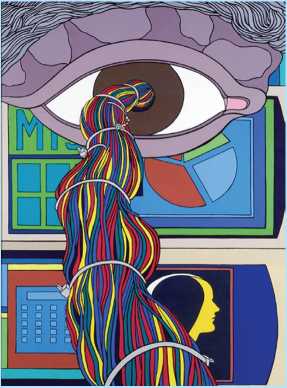 																				Γιώργος Ιωάννου, 							Επί συγχρόνων 								αισθήσεων.																				Γιώργος Ιωάννου,							Εκ του αμφιβόλου 							χώρου, 											πριν το 1979.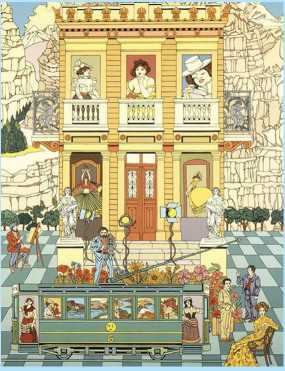 Γενικά, ο κοινωνικός έλεγχος δια-κρίνεται σε τρία είδη:Πρώτον, άτυπος. Δεν ασκείται με θεσμοθετημένα μέσα, δηλαδή δεν στηρίζεται σε γραπτούς κανόνες, σε νομικές ή διοικητικές κυρώσεις. Στηρίζεται στα ήθη, στα έθιμα, στις παραδόσεις, στους άγραφους νό-μους της ομάδας ή της κοινωνίας. Ασκείται με πολλούς τρόπους, ό-πως υποδείξεις, χειρονομίες, μορ-φασμούς, σεβασμό, περιφρόνηση, κριτική, επιβράβευση, αποδοκιμα-σία. Αυτό το είδος ελέγχου ασκείται κυρίως σε μικρές ομάδες, όπου οι σχέσεις είναι προσωπικές (οικογέ-νεια, γειτονιά, χώρος εργασίας κτλ.). Ορισμένες φορές είναι πιο αποτελεσματικός από τον τυπικό έλεγχο. Πάντως δύσκολα το άτομο αγνοεί τον άτυπο έλεγχο, την κοι-νωνική κατακραυγή. 
Δεύτερον, τυπικός. Ασκείται από θεσμοθετημένους φορείς. Η οικογέ-νεια, το σχολείο, η θρησκεία, το κράτος κτλ., ασκούν τυπικό έλεγχο. Κάθε φορέας αξιολογεί τη συμπερι-φορά του ατόμου με προκαθορισμέ-να μέσα και τρόπους και επιβάλλει τις προβλεπόμενες κυρώσεις. Αυτό ισχύει πρωτίστως για το κράτος, γιατί κανένας φορέας δεν λειτουρ-γεί εκατό τοις εκατό θεσμοθετημένα. Παράδειγμα: αν ο μαθητής δεν έχει καλούς βαθμούς στο Α' τετράμηνο, η οικογένεια επιβάλλει ως κύρωση τις παρατηρήσεις για περισσότερο διάβασμα. Αν ο μαθητής δεν έχει καλούς βαθμούς και στο Β’ τετρά-μηνο, η οικογένεια επιβάλλει περιο-ρισμό στις εξόδους/διασκέδαση.Το κράτος ίσως είναι ο σημαντικό-τερος φορέας κοινωνικού ελέγχου γιατί: πρώτον, με τη νομοθεσία ορίζει τι επιτρέπεται και τι απαγο-ρεύεται, αλλά ορίζει και τα πλαίσια δράσης των άλλων φορέων. Δεύτε-ρον, είναι ο μόνος θεσμός που έχει το μονοπώλιο να ασκεί νόμιμη βία. Έχει το δικαίωμα να επιβάλλει κυ-ρώσεις στους παρεκκλίνοντες, κυ-ρώσεις που μπορεί να φθάνουν από πρόστιμο (πληρωμή μερικών ευρώ) μέχρι την εσχάτη των ποινών, την θανατική ποινή, η οποία στην Ευρωπαϊκή Ένωση έχει καταργηθεί. 
Τρίτον, αυτοέλεγχος. Είναι ο έλεγ-χος που ασκεί το ίδιο το άτομο στη συμπεριφορά του, είτε γιατί έχει αποδεχθεί τους κοινωνικούς κανό-νες ως λογικούς και αναγκαίους, είτε γιατί φοβάται τις κυρώσεις που θα υποστεί, αν τους παραβιάσει. Παράδειγμα: υπάρχει ο κανόνας «απαγορεύεται η κλοπή». Το άτομο είτε γιατί θεωρεί τον κανόνα σωστό, είτε γιατί φοβάται την τιμωρία, είτε και για τους δύο λόγους, κρίνει και αξιολογεί τη συμπεριφορά του και συμπεριφέρεται ανάλογα. Βέβαια, ο βαθμός αυτοελέγχου εξαρτάται:α) Από τον βαθμό εσωτερίκευσης, δηλαδή αφομοίωσης και αποδοχής των κοινωνικών κανόνων και αξιών της κοινωνίας. 
β) Από την αυστηρότητα των ποι-νών που προβλέπεται για τυχόν παραβίασή τους.γ) Από τις συνθήκες στις οποίες δοκιμάζεται το άτομο.Ο κοινωνικός έλεγχος επηρεάζεται και από τα κοινωνικά χαρακτηρι-στικά των ατόμων στα οποία ασκεί-ται. Παράδειγμα: οι ενήλικες έχουν μεγαλύτερα περιθώρια δράσης σε σχέση με τους ανήλικους. Η ποινή όταν μετατρέπεται σε «χρηματική ποινή», για ορισμένα αδικήματα, μπορεί να διαφέρει ανάλογα με την οικονομική κατάσταση του δράστη ή ανάλογα με τις συνθήκες που τε-λέστηκε το αδίκημα (π.χ. κατάστα-ση άμυνας).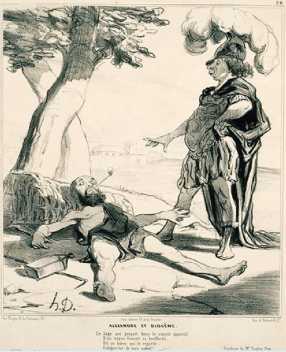 Ντωμιέ Ονορέ,«Αλέξανδρος και Διογένης», 1842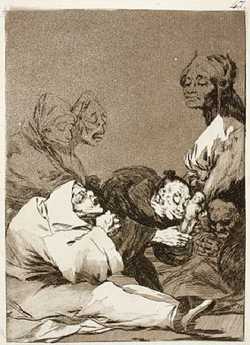 Γκόγια, Τιμή στο δάσκαλο.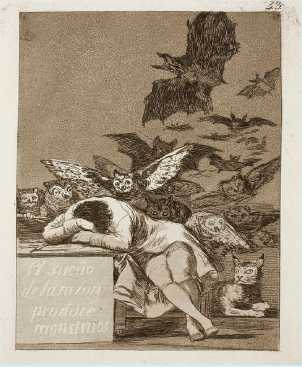 Γκόγια, Ο ύπνος της λογικής γεννά τέρατα.B. Η ΑΠΟΚΛΙΝΟΥΣΑ ΣΥΜΠΕΡΙΦΟΡΑ1.6 Αποκλίνουσα συμπεριφορά1.6.1 Παράβαση και έγκλημαΓενικά, αποκλίνουσα συμπεριφο-ρά έχουν τα άτομα που δεν ζουν σύμφωνα με τους κανόνες, σύμφω-να με τα αποδεκτά πρότυπα συμ-περιφοράς που επιβάλλει η κοινω-νία (εγκληματίες, τοξικομανείς, πα-ραβάτες Κώδικα Οδικής Κυκλοφο-ρίας κτλ). Αποκλίνουσα συμπερι-φορά έχουν και ομάδες, όπως οι χούλιγκανς, οι θρησκευτικές σέκτες (κλειστές θρησκευτικές ομάδες), οι συμμορίες δρόμων. Βέβαια, χρειά-ζεται μεγάλη προσοχή, διότι, σύμ-φωνα με τον ποινικό νόμο, εγκλη-ματίας θεωρείται π.χ. ο οδηγός που υπερβαίνει το όριο ταχύτητας και τραυματίζει κάποιον (πλημμέλημα), αλλά και ο οδηγός που απλώς υπερβαίνει το όριο ταχύτητας (πταί-σμα). Έτσι όλοι σχεδόν οι άνθρω-ποι έχουμε αποκλίνουσα συμπερι-φορά. Από την άλλη μεριά, κανένας δεν παραβιάζει όλους τους κανόνες της κοινωνίας. Ακόμα και η μαφία ή οι τρομοκράτες, εντός της ομάδας τους, τηρούν κάποιους κανόνες. Άλλωστε, είναι γνωστό ότι δεν υπάρ-χει κοινωνία χωρίς κανόνες, άγρα-φους ή γραπτούς. Αν δεν υπήρχαν κανόνες δεν θα υπήρχε κοινωνία.Παρακάτω θα δούμε ότι υπάρχουν διάφορες θεωρίες που προσπα-θούν να εξηγήσουν την αποκλίνου-σα συμπεριφορά και ειδικότερα την παραβατικότητα και την εγκληματι-κότητα. Όμως, καμιά θεωρία δεν εξηγεί πλήρως την αποκλίνουσα συμπεριφορά. Γενικά, το έγκλημα είναι αποτέλεσμα πολλών και σύν-θετων παραγόντων. Επίσης, ο εγκληματίας είναι μια προβληματι-κή προσωπικότητα. Συνήθως, νοιώθει ότι η κοινωνία τον αδικεί, γι’ αυτό και αντιδρά. Η αντίδραση του ατόμου που αδικείται μπορεί να είναι:Είτε νόμιμη κοινωνική συμπερι-φορά. Δηλαδή, κοινωνική και πο-λιτική δράση εντός των ορίων των νόμων και των κοινωνικών κανόνων.Είτε παράνομη, αντικοινωνική συμπεριφορά. Δηλαδή, εγκλημα-τική δράση.Το ερώτημα είναι, γιατί μόνο ορι-σμένα άτομα έχουν εγκληματική, δηλαδή τόσο έντονη αντικοινωνική συμπεριφορά; Οι λόγοι της αντι-κοινωνικής συμπεριφοράς είναι πολλοί, όπως: 
α) Ελλιπής κοινωνικοποίηση. Αφού το άτομο δεν έμαθε και πολύ περισσότερο δεν εσωτερίκευσε κα-νόνες και αξίες, επόμενο είναι εύκο-λα να τους παραβιάζει. Μάλιστα η κοινωνικοποίηση συντελείται, συ-νήθως, με βάση τον μέσο τύπο αν-θρώπου, ενώ ο εγκληματίας είναι ιδιάζουσα προσωπικότητα.β) Τρόπος αυτοπραγμάτωσης. Ο καθ’ έξιν ή κατ’ επάγγελμα εγκλημα-τίας και πριν από το έγκλημα, συ-νήθως, είναι στο περιθώριο. Οι άλ-λοι τον αγνοούν. Το έγκλημα είναι ένας τρόπος να βγει από την αφά-νεια στην επιφάνεια, ένας τρόπος αυτοβεβαίωσης και αυτοπραγμά-τωσης. Ίσως γι’ αυτό οι καθ’ έξιν 
εγκληματίες νοιώθουν στη φυλακή σαν στο σπίτι τους. Ακριβώς γιατί νοιώθουν άνετα, επικοινωνούν με τους ομοίους τους, ενώ εκτός φυλα-κής έχουν πρόβλημα επικοινωνίας, βρίσκονται στο περιθώριο.«Η παρεκκλίνουσα συμπεριφορά εί-ναι παράβαση κανόνα συμπεριφοράς που ορισμένη κοινωνική ομάδα θεω-ρεί ως τηρητέο από τα μέλη της, πα-ράβαση που προκαλεί αντιδράσεις αποδοκιμασίας.» (Α. Γιωτοπούλου-Μαραγκοπούλου, Εγχειρίδιο Εγκλη-ματολογίας, Αθήνα 1984)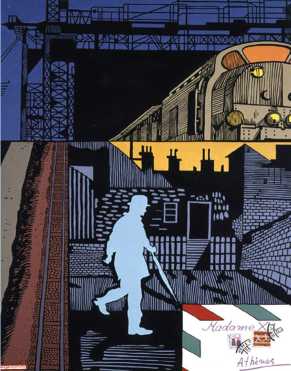 Γιώργος Ιωάννου,Περί ενός συμβάντος.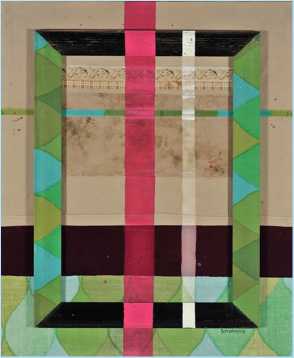 Βασίλης Σκυλάκος,Χωρίς τίτλο.Πάντως, η ελευθερία ως αυτοπραγμά-τωση του ατόμου, και η ισότητα ως αί-τημα για κοινωνική δικαιοσύνη, από-τελούν συνθήκες που περιορίζουν το έγκλημα. Η ελευθερία και η ισότητα α-ποτελούν τα κύρια χαρακτηριστικά της δημοκρατίας. Και αυτό σημαίνει ότι όσο πιο δημοκρατικό καθεστώς υ-πάρχει, τόσο λιγότερα είναι τα εγκλή-ματα.1.6.2 Οι εξαρτήσεις και η χρήση ε-ξαρτησιογόνων ουσιών ως από-κλίνουσες συμπεριφορέςΑρκετοί άνθρωποι έχουν διάφο-ρες εξαρτήσεις. Εξαρτήσεις από το φαγητό, από τα γλυκά, από τα τυχε-ρά παιχνίδια, από το διαδίκτυο, α-πό τα ναρκωτικά κτλ. Κάποιες ε-ξαρτήσεις, δημιουργούν προβλήμα-τα και στο άτομο και στην κοινωνία, γι’ αυτό χαρακτηρίζονται ως από-κλίνουσες συμπεριφορές.Εξαρτησιογόνες ουσίες που δη-μιουργούν προβλήματα είναι και τα ναρκωτικά. Η χρήση ναρκωτικών οδηγεί σε εθισμό με καταστρεπτι-κές συνέπειες για το άτομο. Η υ-περβολική χρήση και οι μολύνσεις, κυρίως στα άτομα που μοιράζονται σύριγγες, οδηγούν σε ασθένειες (AIDS κτλ.), ακόμη και στον θάνατο.Μεγάλος κίνδυνος υπάρχει από τα «ναρκωτικά του δρόμου». Σ’ αυτά γίνεται αραίωση με π.χ. τριμμένο γυαλί, ταλκ, απορρυπαντικές σκό-νες και άλλες διαλυτικές ουσίες. Οι έμποροι αυτών των ναρκωτικών βασίζονται στην αφέλεια και στην μεγάλη εξάρτηση ανθρώπων που δεν έχουν χρήματα.Σήμερα στην Ευρώπη, πρόσφατες μελέτες σε 15χρονα παιδιά, έδειξαν ότι η χρήση μαριχουάνας κυμαίνε-ται από το 10% έως το 40%. Πρό-βλημα ναρκωτικών έχει και η Ελλά-δα και ειδικότερα στους νέους. Βέ-βαια, σε κανέναν, και ειδικότερα στον έφηβο, δεν του αρέσει να του κάνουν κήρυγμα, για το τι πρέπει να κάνει και τι όχι, αλλά οι νέοι χρει-άζονται καθοδήγηση και βοήθεια.Ένα επιπλέον σημαντικό ατομικό και κοινωνικό πρόβλημα αποτελεί η χρήση, ορθότερα η κατάχρηση, του αλκοόλ, δηλαδή ο αλκοολισμός. Τα τελευταία χρόνια υπάρχει μεγά-λη αύξηση της χρήσης αλκοόλ, κυ-ρίως από νέους. Επίσης μεγάλη αύ-ξηση παρατηρείται και στους μαθητές.Η χρήση του είναι άμεσα συνδεδε-μένη με επιθυμίες και προσδοκίες. Οι νέοι, συνήθως, πίνουν γιατί νομί-ζουν ότι γίνονται πιο όμορφοι, πιο καλοί, πιο επιθυμητοί κτλ.Εκτός από το πρόβλημα της εξάρ-τησης, η χρήση του αλκοόλ κατά-τάσσεται πρώτη στη λίστα των πα-ραγόντων που προκαλούν θάνατο ή αναπηρία στις προηγμένες χώ-ρες. Επίσης, σύμφωνα με έρευνες του Ελληνικού Ινστιτούτου Μεταφο-ρών, «η κατανάλωση αλκοόλ εξα-κολουθεί να αποτελεί τη δεύτερη αιτία πρόκλησης ατυχημάτων στην περίπτωση των μοτοσυκλετιστών, με τα θανάσιμα δυστυχήματα να αυξά-νονται όσο μειώνεται η ηλικία του μοτοσυκλετιστή».«Ο σκοπός μου στη ζωή δεν ήταν να ζω...ήταν να φτιάχνομαι. Μέσα σε αυτά τα χρόνια στράφηκα στην κο-καΐνη, τη μαριχουάνα και το αλκοόλ, έχοντας τη λανθασμένη εντύπωση ότι θα μου επέτρεπαν να δραπετεύ-σω από τα προβλήματά μου. Απλά έκανε τα πράγματα χειρότερα. Συνέ-χιζα να λέω στον εαυτό μου ότι θα σταματήσω οριστικά μετά από μια ακόμα τελευταία χρήση. Ποτέ δε συ-νέβη.» (ΟΚΑΝΑ, ένας χρήστης)Η ανοικτή τηλεφωνική γραμμή SOS του ΟΚΑΝΑ: 1031 
Ενημερώνει...Παραπέμπει...Συμβουλεύει...Υποστηρίζει...																				Νικηφόρος 									Λύτρας, 										Παιδί που 										καπνίζει, 1894.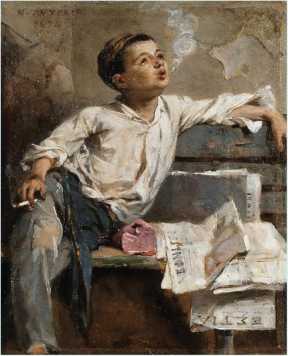 																				Ευγένιος 										Λέεμανς, 										Ο μέθυσος, 1898.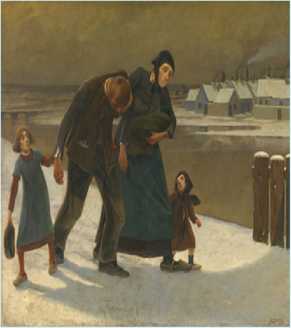 1.7 Το έγκλημα ως κοινωνικό φαι-νόμενο1.7.1 Τύποι εγκλημάτωνΚάθε κοινωνία αξιολογεί ως ση-μαντικά κάποια αγαθά (ζωή, πε-ριουσία, υγεία, ελευθερία κτλ.) και τα προστατεύει με κανόνες γρα-πτούς και άγραφους. Βέβαια, κάθε κοινωνία κάνει τη δική της αξιολό-γηση. Έτσι, το κάπνισμα αλλού επι-τρέπεται και αλλού όχι. Η κλοπή σε κάποιες χώρες τιμωρείται αυστηρό-τερα σε σύγκριση με άλλες.Τι είναι έγκλημα; Για το δίκαιο, έγκλημα είναι κάθε πράξη που τι-μωρείται από τον ποινικό νόμο. Δη-λαδή, κάθε αξιόποινη πράξη. 
Για την εγκληματολογία τα πράγ-ματα είναι πιο σύνθετα. Το έγκλημα είναι κοινωνικό φαινόμενο και προ-ϊόν της ανθρώπινης δραστηριότητας. Έτσι, υπάρχουν:Τα πραγματικά εγκλήματα. Αυτά που όντως προσβάλλουν βασι-κές αξίες της κοινωνίας (π.χ. ζωή, ελευθερία, περιουσία).Τα συμβατικά εγκλήματα. Είναι αυτά που δεν προσβάλλουν βα-σικές αξίες της κοινωνίας, αλλά προσβάλλουν, κυρίως, τους δρά-στες (π.χ. παραβίαση Κώδικα Οδικής Κυκλοφορίας, κάπνισμα σε χώρο που απαγορεύεται, οικο-δομικές παραβάσεις).Με κριτήριο τη βαρύτητα της ποι-νής που προβλέπεται από τον νό-μο, τα εγκλήματα διακρίνονται σε:Πταίσματα: Οι πράξεις που τιμω-ρούνται με κράτηση ή πρόστιμο (π.χ. παραβίαση του ΚΟΚ).Πλημμελήματα: Οι πράξεις που τιμωρούνται με φυλάκιση ή χρη-ματική ποινή (π.χ. κλοπή, συκοφαντική δυσφήμηση). Κακουργήματα: Οι πράξεις που τιμωρούνται με κάθειρξη (π.χ. αν-θρωποκτονία, κλοπή πραγμάτων μεγάλης αξίας, ληστεία).Σύμφωνα με τον ποινικό κώδικα, άρθρο 14:1.	Έγκλημα είναι πράξις άδικος και καταλογιστή εις τον πράξαντα τιμω- ρουμένη υπό του νόμου.2.	Ο όρος πράξις στις διατάξεις των ποινικών νόμων περιλαμβάνει και τις παραλείψεις.
																																	Απόστολος 									Κιλεσσόπουλος, 							Αλχημιστής, 									αρ. 2, 1989.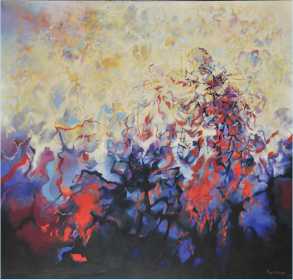 Συνήθως οι στατιστικές δεν απεικο-νίζουν την πραγματικότητα γιατί ε-κτός από τον αριθμό των παραβά-σεων που καταγράφονται, υπάρχει και ο σκοτεινός αριθμός της εγκλη-ματικότητας (οι παραβάτες που δεν συλλαμβάνονται ή δεν καταδικάζο-νται). Γενικά, διώκονται και καταγρά-φονται μόνο οι βαριές παραβάσεις.«Εκ των μέχρι τούδε εκτεθέντων πε-ρί της φύσεως του εγκλήματος συ-νάγεται πόρισμα απαισιόδοξον, καθ’
ό το έγκλημα ως εκδήλωσις του αν-θρωπίνου βίου είναι ανεκρίζωτον και δεν πρόκειται να εκλείψη ποτέ.» (Ι. Μιχ. Δασκαλόπουλος, Στοιχεία εγκληματολογίας, τ. Α, Αθήνα 1972)Γιατί υπάρχει εγκληματικότητα; Το έγκλημα υπάρχει σε όλες τις κοινω-νίες σε όλες τις εποχές. Γιατί κάποια άτομα οδηγούνται στο έγκλημα ενώ άλλα όχι; Υπάρχουν διάφορες θε-ωρίες. Οι κυριότερες από αυτές υ-ποστηρίζουν ότι το έγκλημα είναι: α) Βιολογικό φαινόμενο. Οφείλεται σε ορισμένα βιολογικά χαρακτηρι-στικά που φέρει από τη γέννησή του ο εγκληματίας είτε λόγω μη ο-μαλής βιολογικής εξέλιξης είτε λό-γω κληρονομικότητας. Δηλαδή, υ-πάρχει ο εκ γενετής εγκληματίας, ο οποίος έχει ορισμένα σωματικά (π.χ. ασυμμετρία του κρανίου) και ψυχικά (π.χ. αναισθησία) χαρακτηριστικά.β) Ατομικό φαινόμενο. Οφείλεται στις ψυχικές διεργασίες που συμ-βαίνουν στο άτομο και οι οποίες εμποδίζουν το άτομο να προσαρ-μοστεί στις κοινωνικές απαιτήσεις. Κάθε άτομο βιώνει μια σύγκρουση ανάμεσα στις δικές του προσδοκίες και απαιτήσεις και στις προσδοκίες και απαιτήσεις της κοινωνίας. Μη μπορώντας να ισορροπήσει αυτές τις προσδοκίες και απαιτήσεις, ο-δηγείται στο έγκλημα. γ) Κοινωνικό φαινόμενο. Η εγκλη-ματικότητα συνδέεται με τους θε-σμούς, την οργάνωση και λειτουρ-γία της κοινωνίας. Αποτελεί παρέκ-κλιση από τα κοινωνικώς αποδε-κτά πρότυπα συμπεριφοράς, που θέτουν οι κανόνες. Αποτελεί μια α-ντικοινωνική συμπεριφορά, σύμ-φωνα με τις αντιλήψεις της συγκε-κριμένης κοινωνίας. Προσβάλλει βασικές ηθικές αντιλήψεις της κοι-νωνίας, πάνω στις οποίες στηρίζε-ται η κοινωνική συμβίωση. Γι’ αυτό υπάρχει η αντίδραση και η αποδοκι-μασία της κοινωνίας προς το έγκλημα.Μια σημαντική θεωρία που προ-σπαθεί να εξηγήσει το έγκλημα εί-ναι η θεωρία του κοινωνικού χα-ρακτηρισμού. Η εκάστοτε εξουσία θέτει τους κανόνες και ορίζει τα α-ποδεκτά όρια συμπεριφοράς, αλλά και χαρακτηρίζει, στιγματίζει, βάζει ετικέτες, σε αυτούς που παραβιά-ζουν τα όρια. Ο κοινωνικός χαρα-κτηρισμός λειτουργεί αρνητικά. Άπαξ κάποιος χαρακτηριστεί, στιγ-ματιστεί, έχει την τάση να επανα-λαμβάνει την συμπεριφορά για την οποία τον χαρακτήρισαν. Παρά-δειγμα: ο στιγματισμένος κλέφτης τείνει να έχει τη συμπεριφορά του κλέφτη.Γενικά, η ανθρώπινη συμπεριφορά είναι αποτέλεσμα τριών παραγό-ντων: βιολογικών, ψυχικών και κοι-νωνικών. Οι παράγοντες αυτοί βρί-σκονται σε διαρκή αλληλεπίδραση και κανένας από τους τρεις παρά-γοντες δεν μπορεί από μόνος του να εξηγήσει το έγκλημα και την εγκληματική συμπεριφορά.Αφού η κοινωνία στιγματίζει (ετικε- τάρει) μια συμπεριφορά ως έγκλη-μα, ωθεί το άτομο στο έγκλημα. Αν οι άλλοι θεωρούν ένα άτομο περίερ-γο, προβληματικό, εγκληματία, τότε και το άτομο υιοθετεί τον ρόλο του περίεργου, του προβληματικού, του εγκληματία. Έτσι για παράδειγμα, αν ένα άτομο διαπράξει ένα έγκλη-μα και δεν συλληφθεί, τότε δεν στιγ-ματίζεται και δεν υπάρχει καμία αλ-λαγή στη συμπεριφορά του δρά-στη. Αντίθετα, αν το ίδιο άτομο, συλληφθεί και καταδικαστεί, τότε στιγματίζεται, ετικετάρεται, και υιο-θετεί τον ρόλο του εγκληματία. Από αυτή τη σκοπιά δεν είναι παράξενο που κάποια άτομα άπαξ και στιγματιστούν αποκτούν μια νέα ταυτότητα και ως εκ τούτου νέο ρό-λο, τον ρόλο του εγκληματία.1.7.2 Νεανική παραβατικότητα – εγκληματικότηταΗ παραβατικότητα των ανηλίκων μάλλον είναι αποτέλεσμα της ανά-πτυξής τους και ειδικότερα της «κρίσης» κατά την εφηβεία, που συντελείται η φυσική, πνευματική και συναισθηματική ωρίμανση. Ο ανήλικος είναι μια προσωπικότητα εν τω γίγνεσθαι, γι’ αυτό και χρειά-ζεται ειδική αντιμετώπιση. Και επει-δή οι όροι «εγκληματίας» και «εγκληματικότητα» είναι αρνητικά φορτισμένοι, γι’ αυτό ορθά χρησι-μοποιούνται για τους ανήλικους οι όροι «παραβάτης» και «παραβατι-κότητα».Στις ανεπτυγμένες οικονομικά κοινωνίες τις τελευταίες δεκαετίες εμφανίζεται μια τάση αύξησης της νεανικής παραβατικότητας. Γιατί κάποιοι νέοι οδηγούνται στην πα-ραβατικότητα, ενώ άλλοι όχι; Δεν είναι εύκολη η απάντηση, διότι υ-πάρχουν πολλοί παράγοντες που συμβάλλουν στη γένεση της πα-ραβατικής συμπεριφοράς. Όπως αναφέρθηκε παραπάνω, το έγκλη-μα είναι βιολογικό, ατομικό και κοι-νωνικό φαινόμενο. Το ίδιο ισχύει και για την παραβατικότητα των α-νηλίκων. Δηλαδή, υπάρχουν βιολο-γικοί, ατομικοί και κοινωνικοί πα-ράγοντες που οδηγούν στην παρα-βατικότητα. Αλλά οι παράγοντες αυτοί λειτουργούν διαφορετικά. Έτσι για παράδειγμα, η οικογένεια διαδραματίζει πρωταρχικό ρόλο στην κοινωνικοποίηση των νέων. Η αλλοπρόσαλλη συμπεριφορά (π.χ. ασυδοσία - αυστηρότητα), η έλλει-ψη αγάπης και ασφάλειας, η ανεκτι-κότητα, η κάθε είδους μειονεξία των γονιών, έχουν αρνητικές επιπτώσεις στον ψυχισμό των νέων.Είναι γνωστό ότι ο ανήλικος δεν αποτελεί σμικρογραφία του ενηλί-κου, αλλά διαφέρει από αυτόν, γι’ αυτό και αντιδρά διαφορετικά στα ερεθίσματα του φυσικού και κοινω-νικού περιβάλλοντος. Επομένως, υπάρχουν ερωτήματα για τη νομι-μότητα και τη σκοπιμότητα της πα-ρέμβασης της πολιτείας στην κοι-νωνικοποίηση του νέου με ορισμέ-νες αξίες και για την τιμωρία του σε περίπτωση αποκλίνουσας συμπε-ριφοράς. Από την άλλη μεριά, μή-πως η μη παρέμβαση παρακάμπτει το πρόβλημα και το μεταθέτει στους ανήλικους; Ίσως η φρόνιμη λύση εί-ναι η υποχρέωση κοινωνικοποίησης και όχι το δικαίωμα τιμωρίας. Οι μεγαλύτεροι οφείλουν να διδάξουν στους νέους να είναι υπεύθυνοι.«Οι γονείς προσπαθούν, συνήθως, σ’ αυτές τις περιπτώσεις, να αντισταθ-μίσουν τα αισθήματα ενοχής τους, γι’ αυτή την αποξένωση από τα παι-διά τους, με την προσφορά σ’ αυτά διαφόρων δώρων ή χρημάτων. Όμως, αυτό δεν αποτελεί ασφαλώς τον κα-λύτερο τρόπο επικοινωνίας μαζί τους.» 
(Ιάκωβος Φαρσεδάκης, Παραβατικότητα και κοινωνικός έλεγχος των ανηλίκων)1.8 Σύγχρονες μορφές εγκλημάτων1.8.1 Ηλεκτρονικό έγκλημαΗ ραγδαία εξέλιξη της τεχνολογί-ας, η ανάπτυξη των Τεχνολογιών Επικοινωνιών και Πληροφοριών (Τ.Π.Ε.) και η ευρύτατη χρήση του διαδικτύου έχουν επιφέρει επανα-στατικές αλλαγές σε όλους τους το-μείς της ζωής μας (εργασία, συναλ-λαγές, εκπαίδευση, διασκέδαση κτλ.). Με το διαδίκτυο αναπτύσσο-νται τεράστιες δυνατότητες χρήσης αλλά και κατάχρησης στην ηλεκτρο-νική επεξεργασία δεδομένων Η τε-χνολογία προσφέρει πολλά, αλλά, όπως φαίνεται, «ουδέν καλόν αμι-γές κακού». Μαζί με τα καλά που έφεραν οι Τ.Π.Ε., καλά που βελτιώ-νουν και διευκολύνουν τη ζωή μας, έφεραν και το ηλεκτρονικό έγκλημα.Ως «Ηλεκτρονικό Έγκλημα» θεω-ρούνται οι αξιόποινες πράξεις που τελούνται με τη χρήση ηλεκτρονι-κών υπολογιστών και συστημάτων επεξεργασίας δεδομένων. Ανάλογα με τον τρόπο τέλεσης διαχωρίζο-νται σε εγκλήματα τελούμενα με τη χρήση ηλεκτρονικών υπολογιστών και σε κυβερνοεγκλήματα, εάν τε-λούνται μέσω του διαδικτύου.Μερικά χαρακτηριστικά γνωρίσμα-τα του ηλεκτρονικού εγκλήματος είναι:α) Το έγκλημα στον κυβερνοχώρο είναι γρήγορο, διαπράττεται σε χρόνο δευτερολέπτων και πολλές φορές δεν το αντιλαμβάνεται ούτε το ίδιο το θύμα.β) Είναι εύκολο αλλά απαιτούνται άριστες και εξειδικευμένες γνώ-σεις, για τη διάπραξή του, ενώ τα ίχνη που αφήνει είναι ψηφιακά. 
γ) Μπορεί να διαπραχθεί χωρίς τη μετακίνηση του δράστη, ο οποίος ενεργεί από το γραφείο ή το σπίτι του, μέσω του υπολογιστή του, πολλές φορές με ψευδή στοιχεία.δ) Είναι έγκλημα διασυνοριακό και τα αποτελέσματά του μπορεί να πραγματοποιούνται ταυτόχρονα σε πολλούς τόπους.ε) Είναι πολύ δύσκολο να προσ-διοριστεί ο τόπος τέλεσής του και επίσης είναι αρκετά δύσκολη η διε-ρεύνηση και ο εντοπισμός του δρά-στη, γι’ αυτό η έρευνα απαιτεί συ-νεργασία δύο τουλάχιστον κρατών.Από το ηλεκτρονικό έγκλημα κιν-δυνεύουν και τα παιδιά, διότι:Μπορούν να εκτεθούν σε ακα-τάλληλο περιεχόμενο.Μπορούν να έρθουν σε επαφή με αγνώστους που μπορούν να τα βλάψουν.Υπόκεινται σε επηρεασμό από τις έμμεσες διαφημίσεις στο δια-δίκτυο.Μπορούν να εθιστούν στη χρή-ση του διαδικτύου και έτσι κινδυ-νεύουν να παραμελήσουν τις κοι-νωνικές τους δραστηριότητες, τις σχολικές τους υποχρεώσεις, τα παιχνίδια τους με φίλους, τελικά να έχουν προβληματική συμπεριφορά.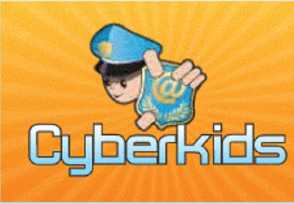 Δίωξη ηλεκτρονικού εγκλήματος: Μία πρωτοβουλία της Ελληνικής Αστυνομίας για τους γονείς και τα παιδιά.Οι κύριες μορφές κυβερνοεγκλημά- των που εξιχνιάσθηκαν στην Ελλά-δα από την Ελληνική Αστυνομία, Τμήμα Ηλεκτρονικού Εγκλήματος,είναι (Ανθ/μος Κ. Γ. Κούρος):Παιδική πορνογραφίαCracking και hackingΔιακίνηση - πειρατεία λογισμικούΠιστωτικές κάρτεςΔιακίνηση ναρκωτικώνΈγκλημα στα chat roomsΗλεκτρονική διεύθυνση:ccu@cybercrimenunit.gov.grwww.cyberkid.grΣυμβουλές για ασφαλή πρόσβαση στο διαδίκτυοwww.astynomia.gr/asfali_gr.htmlΑσφάλεια στο διαδίκτυο - Ε-ylikowww.e-yliko.gr/htmls/pc_use/srules.aspxΗ Υπηρεσία Οικονομικής Αστυνο-μίας και Δίωξης Ηλεκτρονικού Εγκλήματος είναι ειδική αυτοτελής Κεντρική Υπηρεσία της Ελληνικής Αστυνομίας με αποστολή τη διερεύ-νηση, εξιχνίαση και δίωξη εγκλημά-των που τελέστηκαν σε βάρος των συμφερόντων του δημοσίου και της Εθνικής Οικονομίας ή έχουν τα χα-ρακτηριστικά του οργανωμένου οι-κονομικού εγκλήματος, καθώς και οποιαδήποτε εγκλήματα διαπράτ-τονται με τη χρήση του διαδικτύου.Ειδική τηλεφωνική γραμμή καταγ-γελιών: 11012, όλο το 24ωρο.1.8.2 ΤρομοκρατίαΤρομοκρατία σημαίνει μια σειρά ενεργειών για την επιβολή του τρό-μου, με την άσκηση σωματικής ή/και ψυχολογικής βίας. Το θέμα της τρομοκρατίας επανήλθε στην «ημερήσια διάταξη» μετά την επίθε-ση της Αλ Κάιντα στις Η.Π.Α., στις 11 Σεπτεμβρίου 2001. Από την η-μέρα αυτή η ανθρωπότητα εισήλθε σε μια νέα εποχή. Έκτοτε, υπήρξαν τρομοκρατικές επιθέσεις ανά τον κόσμο επί δικαίων και αδίκων με πολλούς νεκρούς και καταστροφές. Στη σημερινή εποχή η τρομοκρατία είναι ιδιαίτερα εξελιγμένη ως προς τις μεθόδους και την τεχνολογία που χρησιμοποιεί.Η τρομοκρατία αποτελεί μια πράξη βίας ή απειλή χρήσης βίας, από ορ-γανωμένες ομάδες αλλά ακόμη και από το κράτος εναντίον ατόμων, ομάδων ή/και κυβερνήσεων (από μυστικές υπηρεσίες ή παρακρατι-κούς μηχανισμούς).Η σύγχρονη τρομοκρατία φροντίζει αφενός για την ανωνυμία και τη μυστικότητα των μελών της και αφετέρου για την επωνυμία και δη-μοσιότητα των οργανώσεών της, οι οποίες δημοσιοποιούν τις πρά-ξεις τους για να διατηρούν τη φήμη τους ή και την ύπαρξή τους. 
Τα αίτια της τρομοκρατίας είναι ποικίλα, όπως:α) Πολιτικά. Δηλαδή ανατροπή του υπάρχοντος πολιτικού καθεστώτος. Όμως, η τρομοκρατία ποτέ δεν μπόρεσε να ανατρέψει το καθεστώς μιας χώρας.β) Οικονομικά. Η φτώχεια και η εκ-μετάλλευση καθώς και η αύξηση του χάσματος μεταξύ πλουσίων και φτωχών γεννούν καταστάσεις πί-κρας, αδικίας και μίσους. Η διάρρη-ξη του κοινωνικού δεσμού και η έλ-λειψη της κοινωνικής συνοχής οδη-γεί κάποιους στην τρομοκρατία.
γ) Ιδεολογικά. Πρόκειται για ακραί-ες ιδεολογίες, που χαρακτηρίζονται από την ιδεολογική καθαρότητα, τον φανατισμό, τη σύγκρουση.δ) Πολιτισμικά - θρησκευτικά. Κά-ποιοι κάνουν λόγο για σύγκρουση των πολιτισμών, ενώ κάποιοι άλλοι για θρησκευτικό φονταμενταλισμό. Και βέβαια αυτή η λογική αντιμετω-πίζεται με τον διάλογο μεταξύ των πολιτισμών και των θρησκειών.Οι επιπτώσεις της τρομοκρατίας είναι ανάλογες με τις δραστηριότη-τές της. Αεροπειρατείες, βομβιστι-κές ενέργειες, καταλήψεις δημοσί-ων κτηρίων, δολοφονίες, απαγωγές κτλ. είναι μερικές από τις δραστηριότητες των τρομοκρατών. Οι επιπτώσεις αυτών των δραστηριο-τήτων είναι πολλές: απώλειες αν-θρώπων, σωματικά και ψυχικά τραύματα, υλικές καταστροφές, οι-κονομική ύφεση κτλ. Επιπλέον, τα κράτη αντιμετωπίζουν πρόβλημα ασφάλειας και ορισμένα περιορί-ζουν τα δικαιώματα των πολιτών εν ονόματι της τρομοκρατίας. Από την άλλη μεριά οι πολίτες κυριαρχούνται από τον φόβο της τρομοκρατίας.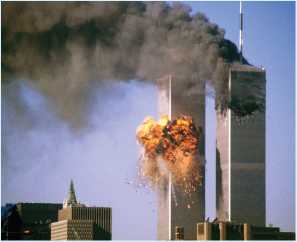 Η τρομοκρατική επίθεση στις ΗΠΑ, στο παγκόσμιο κέντρο εμπορίου.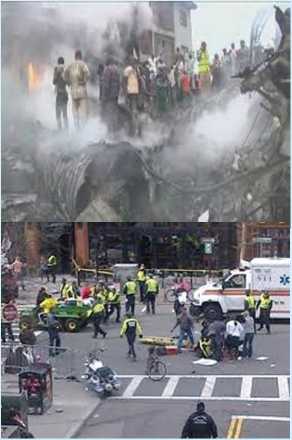 Τα αποτελέσματα της τρομοκρατίας.Πώς αντιμετωπίζεται η τρομοκρατία; Οι Η.Π.Α. μετά την 11η Σεπτεμβρίου 2001 έχουν κηρύξει τον πόλεμο στην τρομοκρατία (π.χ. Αφγανιστάν). Οι πιο ψύχραιμοι προτείνουν τη δι-εθνή συνεργασία, με διπλωματικά και αστυνομικά μέσα, αλλά και την αντιμετώπιση των αιτίων που γεν-νούν την τρομοκρατία.1.9 Πρόληψη και κυρώσεις στην αποκλίνουσα συμπεριφορά1.9.1 Πρόληψη αποκλίνουσας συμπεριφοράςΤο έγκλημα είναι μια αντικοινωνι-κή συμπεριφορά, διότι προσβάλλει βασικές αξίες της κοινωνίας. Ταυτό-χρονα το έγκλημα είναι χαρακτηρι-στικό των ανθρώπινων κοινωνιών. Αν κάποιος είναι ερημίτης ευνόητο είναι ότι δεν μπορεί να διαπράξει έγκλημα. Επίσης, το έγκλημα είναι μια παράνομη πράξη, μια παράβα-ση κανόνα δικαίου. Προκαλεί ζημία σε άλλα άτομα ή στην κοινωνία.Πώς πρέπει να αντιμετωπιστεί η αποκλίνουσα συμπεριφορά και η εγκληματικότητα; Το σύνολο των μέτρων για την αντιμετώπιση του εγκλήματος αποτελούν την αντεγκλη-ματική πολιτική της πολιτείας. 
Η αντεγκληματική πολιτική δια-κρίνεται σε:α) Πρόληψη. Περιλαμβάνει τα μέ-τρα πολιτικής που αναφέρονται σε χρόνο πριν από την τέλεση της α-ποκλίνουσας συμπεριφοράς.β) Καταστολή. Περιλαμβάνει τα μέ-τρα πολιτικής που αναφέρονται σε χρόνο μετά την τέλεση της αξιόποι-νης πράξης και σχετίζονται με την τιμωρία του δράστη.γ) Επανένταξη. Περιλαμβάνει τα μέτρα πολιτικής που αναφέρονται σε χρόνο μετά την τιμωρία του δράστη (π.χ. μετά την αποφυλάκι-ση), με στόχο την ομαλή ένταξή του στην κοινωνία και την πρόληψη/ α-ποτροπή νέων αξιόποινων πράξεων.Ειδικότερα η πρόληψη δεν προϋ-ποθέτει τη διάπραξη αξιόποινων πράξεων. Αναφέρεται στα κοινωνι-κά μέτρα που παίρνει η πολιτεία για να προλαμβάνει τις αξιόποινες συ-μπεριφορές. Τα μέτρα αυτά απευ-θύνονται: σε όλο τον πληθυσμό (εκπαίδευση πληθυσμού, αντιμετώ-πιση φτώχειας κτλ.), σε ειδικές ο-μάδες (εξαρτημένοι από ουσίες, πε-ριθωριακοί κτλ.), σε συγκεκριμένα άτομα (καθ’ έξιν εγκληματίες, απο-φυλακισμένοι κτλ.).1.9.2 Κυρώσεις στην αποκλίνουσα συμπεριφοράΤο ποινικό και σωφρονιστικό σύ-στημα της χώρας επιβάλλει κυρώ-σεις - ποινές στους δράστες των α-ξιόποινων πράξεων. Όμως, για να επιβληθεί οποιαδήποτε ποινή πρέ-πει να προβλέπεται από τον νόμο. Στο ποινικό δίκαιο υπάρχει η θεμε-λιώδης αρχή: Nullum crimen nulla poena sine lege (κανένα έγκλημα καμιά ποινή χωρίς νόμο).Οι ποινές διακρίνονται σε: 
α) Κύριες ποινές. Είναι οι εξής:Ποινές στερητικές της ελευθερίας: H κάθειρξη, η φυλάκιση, ο περιο-ρισμός σε ειδικό κατάστημα κρά-τησης νέων, ο περιορισμός σε ψυ-χιατρικό κατάστημα και η κράτηση.Χρηματικές ποινές. Το ύψος τους είναι ανάλογο, κυρίως, με την βα-ρύτητα του εγκλήματος και την οι-κονομική κατάσταση του δράστη. Αν δεν ορίζεται διαφορετικά σε ει-δικές διατάξεις, η χρηματική ποι-νή δεν μπορεί να είναι κατώτερη από εκατόν πενήντα (150) ευρώ, ούτε ανώτερη από δεκαπέντε χι-λιάδες (15.000) ευρώ και το πρό-στιμο δεν μπορεί να είναι κατώ-τερο από είκοσι εννέα (29) ευρώ, ούτε ανώτερο από πεντακόσια ενενήντα (590) ευρώ.β) Παρεπόμενες ποινές (ακολου-θούν τις κύριες ποινές). Είναι οι εξής:Αποστέρηση των πολιτικών δι-καιωμάτων. Επιβάλλεται σε βα-ριές ποινές (κάθειρξη, φυλάκιση).Απαγόρευση άσκησης επαγγέλ-ματος.Δημοσίευση της καταδικαστικής απόφασης.Δήμευση προϊόντων και εργα-λείων του εγκλήματος. Επισημαίνεται ότι όταν ο δράστης ενός εγκλήματος είναι έφηβος, γίνε-ται λόγος για παραβατικότητα και όχι για εγκληματικότητα. Γι’ αυτό υπάρχουν ειδικά δικαστήρια (δικα-στήρια ανηλίκων), ειδική νομοθεσία και προβλέπονται διοικητικά και δι-καστικά μέτρα. Επίσης, δεν προ-βλέπεται ποινή αλλά περιορισμός εντός σωφρονιστικού καταστήμα-τος και άλλα ειδικά μέτρα, όπως οι εταιρείες προστασίας ανηλίκων, οι επιμελητές ανηλίκων κτλ.«Γενικώς η σκοπιμότης της ποινής κλιμακώνεται εις δύο κατηγορίας: Εις την πρώτην, η ποινή ενδιαφέρε-ται γενικώς δια το έγκλημα, δια την τήρησιν της τάξεως και δια την προ-στασίαν του συνόλου (γενική πρόλη-ψις). Εις την δευτέραν, η ποινή εν-διαφέρεται ειδικώς δια τον εγκλημα-τίαν, δια την δικαίαν και αναγκαίαν τιμωρίαν του και δια την κοινωνικήν αποκατάστασίν του (ειδική πρόληψις).» (Ι.Α. Γεωργάκης, Ποινικόν δίκαιον, Γενικό Μέρος.) «Η ευθύνη λοιπόν προσμετρείται ου μόνον προς την βαρύτητα της τελε-σθείσης πράξεως, αλλά και εις την όλην ψυχικήν προσωπικότητα του δράστου αυτής, διότι δεν τιμωρείται η πράξις, αλλ ’ ο δράστης αυτής κο-λάζεται ένεκα ταύτης. Ο σκοπός εις ον αποβλέπομεν, είναι η πρόληψις με-λόντων εγκλημάτων.» (Κ.Γ. Γαρδίκας, Εγχειρίδιον εγκληματολογίας)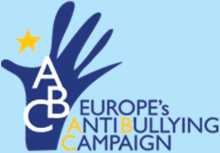 Ευρωπαϊκή καμπάνια κατά του σχολικού εκφοβισμούhttp://epsype.blogspot.com/ http://paratiritirio.minedu.gov.gr www.pdeamth.gr/paratiritiriovias/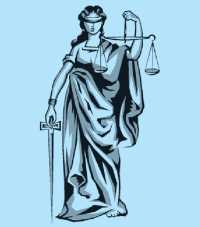 Η δικαιοσύνη στο ένα χέρι κρατάει την ζυγαριά, που συμβολίζει την αθωότητα ή την ενοχή του κατηγο-ρουμένου και στο άλλο χέρι κρατάει το σπαθί που συμβολίζει την ενοχή του κατηγορουμένου (τον πέλεκυ της δικαιοσύνης που πίπτει επί του ενόχου).Η αποστέρηση των πολιτικών δι-καιωμάτων έχει ως συνέπεια ότι ε-κείνος που καταδικάστηκε: 1) χάνει οριστικά τα αιρετά δημόσια, δημοτι-κά ή κοινοτικά αξιώματά του, τις δημόσιες, δημοτικές ή κοινοτικές θέσεις που κατείχε, κάθε βαθμό του στον στρατό, την ιδιότητα του δικη-γόρου, καθώς επίσης και τις επίτι-μες θέσεις και τα παράσημα, 2) δεν μπορεί να αποκτήσει τα παραπά-νω, είτε διαρκώς, είτε κατά τον χρό-νο που ορίζει ο νόμος ή η απόφα-ση, 3) δεν μπορεί α) να ψηφίζει και να εκλέγεται στις πολιτικές, δημοτι-κές ή κοινοτικές εκλογές, β) να από-τελεί μέλος των ορκωτών δικαστη-ρίων και να διορίζεται πραγματο-γνώμονας από οποιαδήποτε δημό-σια αρχή. (Άρθρο 63 Π.Κ)1.9.3 Σωφρονισμός, φύλαξη και επανένταξηΜετά την επιβολή της ποινής από το δικαστήριο ακολουθεί η έκτιση της ποινής, με τελικό στόχο την ε-πανένταξη του αποκλίνοντος 
ατόμου στην κοινωνία. Η ποινή α-ποτελεί, τρόπον τινά, την «πληρω-μή» του για το κακό που προξένησε στην κοινωνία.Ο σωφρονισμός περιλαμβάνει τα μέτρα που αναφέρονται στην τιμω-ρία του δράστη μετά την τέλεση της αξιόποινης πράξης του και εν συνεχεία στην επανένταξή του. Η κοινωνία με τους θεσμούς της (α-στυνομία, δικαστήρια, φυλακή κτλ.) λαμβάνει μέτρα, ώστε αφενός να ε-μποδίσει τον δράστη να συνεχίσει την εγκληματική του δραστηριότη-τα, γι’ αυτό τον κλείνει στη φυλακή, και αφετέρου να τον συνετίσει για να επανενταχθεί στην κοινωνία.Όταν το δικαστήριο επιβάλλει ποι-νή στερητική της ελευθερίας, ο κα-ταδικασθείς οδηγείται στη φυλακή. Η φυλακή τυπικά λειτουργεί σύμ-φωνα με τον Σωφρονιστικό Κώδικα και άτυπα από την δυναμική των σχέσεων που αναπτύσσονται εντός αυτής. Όπως η κοινωνία έχει τη λει-τουργία της, έτσι και η φυλακή έχει τη δική της λειτουργία. Αποτελεί μια μικρο-κοινωνία με κανόνες, ρόλους, θέσεις, με πρόσωπα που τηρούν ό-σα προβλέπονται και πρόσωπα που παραβιάζουν τους κανόνες. Με πρόσωπα που έτυχε να βρεθούν εκεί και αναμένουν να επιστρέψουν στο σπίτι τους, αλλά και πρόσωπα που νοιώθουν στη φυλακή σαν το σπίτι τους.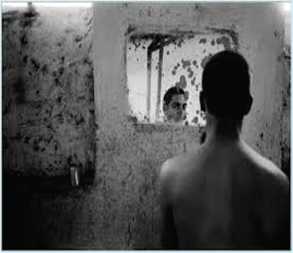 Σωφρονιστήριο«Παλιότερα, οι ρομαντικοί έλεγαν:" Όταν χτίζεις ένα σχολείο, κλείνεις μια φυλακή", εννοώντας, φυσικά, πως η εκπαίδευση χαλιναγωγεί τις κακές ροπές των ανθρώπων και α-χρηστεύει τα σωφρονιστήρια.Σήμερα, τα πράγματα αντιστράφη-καν άρδην. Το απόφθεγμα έγινε, «Χτίζε φυλακές και κλείνε σχολεία». Άλλωστε, και η φυλακή σχολείο είναι: η Μεγάλη της Διαφθοράς και του Εγκλήματος Σχολή. Ποιος αγνοεί πως όχι μόνο δεν «σωφρονίζει», αλ-λά εκπαιδεύει και μετεκπαιδεύει, ιδι-αίτερα τους ανήλικους, σε κάθε εί-δους «τεχνικές» αδικημάτων και σε κάθε λογής διαστροφές και «τεχνη-τούς παράδεισους;» (Μάριος Πλωρίτης, Εφ. Το Βήμα, 12. 08. 2001)Ο Σωφρονιστικός Κώδικας, μεταξύ άλλων προβλέπει τον τρόπο έκτι-σης των ποινών, δηλαδή τα δικαιώ-ματα και τις υποχρεώσεις των κρα-τουμένων, την ισότητα στη μεταχεί-ρισή τους, τη διάκριση και τον δια-χωρισμό των κρατουμένων, τους χώρους διαβίωσης κτλ. 
Βασικά μέτρα σωφρονισμού είναι τα εξής:Εκπαίδευση και επαγγελματική κατάρτιση.Σωματική άσκηση και άθληση.Ψυχαγωγία και ελεύθερος χρόνος.Άδειες.Επικοινωνία με το οικογενειακό και το ευρύτερο περιβάλλον.Ημιελεύθερη διαβίωση.Τμηματική έκτιση της ποινής.Παροχή κοινωφελούς εργασίας.Μέριμνα της πολιτείας πριν και μετά την απόλυση (μετασωφρονι-στικά μέτρα).Αν η πολιτεία δεν πάρει μέτρα για την ομαλή ένταξη του αποφυλακι-σμένου (εργασία, ασφάλιση, επίδο-μα ανεργίας κτλ.), τότε αυτός θα νοιώθει άβολα με την ελευθερία του, γι’ αυτό ίσως θα θέλει να επιστρέψει στη φυλακή. Ο κίνδυνος της ιδρυ-ματοποίησης είναι μεγάλος. Η φρά-ση «καλύτερα στη φυλακή παρά ε-δώ έξω» αποδίδει αυτόν τον κίνδυ-νο. Γι’ αυτό πολιτεία, φορείς και πο-λίτες οφείλουν να συμπαραστέκο-νται στους αποφυλακισμένους και να τους βοηθούν να ενταχθούν ομα-λά στην κοινωνία και να κάνουν μια νέα αρχή. Πάντως, σημειώνεται ότι από ενωρίς ο έλληνας νομοθέτης είχε επιδείξει ενδιαφέρον για τα θέ-ματα που αφορούν τη νεότητα. Απόδειξη αποτελούν οι νόμοι για την προστασία των ανήλικων πα-ραβατών. Επίσης, ενώ η πολιτεία προβλέπει σημαντικά μέτρα για την επανένταξη του δράστη, εν τούτοις δεν είναι βέβαιο ότι λειτουργούν α-ποτελεσματικά, διότι υπάρχουν πε-ριπτώσεις που η φυλακή λειτουργεί ως «σχολείο» εγκληματικότητας. Γιατί;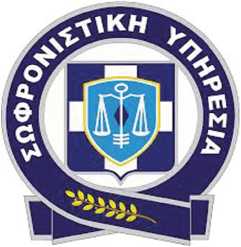 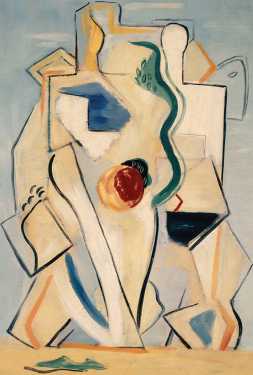 Γεράσιμος Στέρης,Φιγούρες.«Όλοι οι ανήλικοι κρατούμενοι οι ο-ποίοι δεν έχουν ολοκληρώσει την υ-ποχρεωτική σχολική εκπαίδευση, έ-χουν πρόσβαση σε κατάλληλες δο-μές. Για την σχολική και επαγγελμα-τική εκπαίδευση των ανηλίκων λαμ-βάνεται υπόψη η γνώμη των γονέων ή των προσώπων που ασκούν τη γονική μέριμνα.» (Άρθρο 12 Σ. Κ.)«Η τακτική και απρόσκοπτη επικοι-νωνία του κρατουμένου με το ευρύ-τερο κοινωνικό περιβάλλον αποσκο-πεί στην ομαλή διαβίωσή του στο κα-τάστημα και την ταχύτερη προσαρ-μογή του στην κοινωνική ζωή μετά την απόλυσή του.» (Σ.Κ., Άρθρο 49)Υπουργείο Δικαιοσύνης: 
Ταχυδρομική Διεύθυνση Λεωφ. Μεσογείων 96 Τ.Κ. 11527 ΑΘΗΝΑ ΕΛΛΑΣΤηλ. Κέντρο: (+30) 210 7767000 http://www.ministryofjustice.gr/ http://policelink.monster.com/nfs/ policeΕρωτήσεις – Ασκήσεις – Δραστη-ριότητεςΑ΄ ΟΜΑΔΑ1α. Βάλτε Σ (Σωστό) ή Λ (Λάθος) στην αντίστοιχη απάντηση:_ Το άτομο έχει ατομική-προσωπική ευθύνη για τη συμπεριφορά του._ Το άτομο λειτουργεί ως παθητι-κός δέκτης._ Ο ανήλικος χαρακτηρίζεται παρα-βάτης και όχι εγκληματίας._ Η απαγόρευση άσκησης επαγ-γέλματος είναι κύρια ποινή._ Ο σωφρονισμός περιλαμβάνει μέτρα για την επανένταξη του δράστη.1β. Ποια από τα παρακάτω είναι ποινή (να κυκλώσετε τη σω-στή απάντηση):α. Στέρηση της ελευθερίας. β. Στέρηση πολιτικών δικαιωμάτων. γ. Πρόστιμο. δ. Φυλάκιση. ε. Όλα τα παραπάνω.1γ. Να αντιστοιχίσετε τις έννοιες της Α' στήλης με τις έννοιες της Β' στήλης, γράφοντας τον αντί-στοιχο αριθμό της Α' στήλης στο κενό της Β' στήλης.2α. Γιατί, κυρίως, τα παιδιά κινδυνεύ-ουν από το ηλεκτρονικό έγκλημα;2β. Αναφέρατε τέσσερις βασικές αξίες που υπάρχουν στο Σύνταγμα.Β' ΟΜΑΔΑ1 α. Ο ρόλος των αξιών στην κοι-νωνία. β. Διαφορά τυπικού και άτυπου ελέγχου.2 α. Η μίμηση-ταύτιση ως τρόπος ή μηχανισμός κοινωνικοποίησης.β. Ποια η σχέση κοινωνικών αξι-ών και κοινωνικών κανόνων;Ασκήσεις – Δραστηριότητες- 	Εργασία ή συζήτηση για την τρο-μοκρατία, λαμβάνοντας υπόψη την ελευθερία και την ασφάλεια των πολιτών.- 	Εργασία για την αντεγκληματική πολιτική: τρεις ομάδες να εξετά-σουν και να διατυπώσουν τα με-τρα που θα λάμβαναν, για έναν εγκληματία, αν ήταν αρμόδιες, αντίστοιχα, στην αστυνομία, στο δικαστήριο, στη φυλακή.-	Εργασία ή συζήτηση: Ο φίλος/η φίλη σας είναι εξαρτημένος από «κάτι» (ουσίες, ποτά, διαδίκτυο κτλ.). Αναζητήστε και διατυπώστε προτάσεις για να τον βοηθήσετε.-	Διατυπώστε δύο κανόνες που σας επιβάλλει η οικογένειά σας και δύο κανόνες που επιβάλλει το κράτος - η πολιτεία.-	Έχετε έναν φίλο/φίλη και οδηγεί μηχανάκι χωρίς άδεια οδήγησης. Να του ασκήσετε έλεγχο, διατυ-πώνοντας έναν κανόνα προλη-πτικού και έναν κανόνα κατά-σταλτικού ελέγχου.ΒΑΣΙΚΗ ΟΡΟΛΟΓΙΑ-Ακαθάριστο Εγχώριο Προϊόν: είναι η συνολική αξία των τελικών αγαθών και υπηρεσιών που παρά-γει μια οικονομία σε ένα έτος με συ-ντελεστές της παραγωγής που ανή-κουν στους κατοίκους της χώρας (ντόπιους και ξένους).-Ακαθάριστο Εθνικό Προϊόν (Α.Ε.Π.): είναι το σύνολο των αγα-θών και υπηρεσιών που παράγει μία χώρα σε ένα έτος, χωρίς να υπολογιστούν οι αποσβέσεις.-άμεση δημοκρατία: το πολίτευμα το οποίο ίσχυσε στην αρχαία Ελλά-δα, σύμφωνα με το οποίο όλοι οι πολίτες άρχουν και άρχονται κατά σειράν, όλοι συμμετέχουν στην άσκηση της εξουσίας (της νομοθετι-κής, της εκτελεστικής, της δικαστικής).-άμεσοι φόροι: φορολογούν απευθείας τους φορολογουμένους. Είναι οι φόροι που επιβάλλονται στο εισόδημα και στην περιουσία των νοικοκυριών και των επιχειρήσεων.-ανεξάρτητες διοικητικές αρχές: είναι αρχές (δημόσιες υπηρεσίες) που η ανεξάρτητη λειτουργία τους κατοχυρώνεται από το Σύνταγμα. Ιδρύθηκαν όταν διαπιστώθηκε ότι ο κομματισμός του κρατικού μηχανι-σμού δεν εξασφαλίζει την αναγκαία αντικειμενική και αμερόληπτη δρά-ση της διοίκησης, τουλάχιστον σε ορισμένους ευαίσθητους τομείς.-ανταγωνιστικό προϊόν: σημαίνει ποιοτικό και σε καλή τιμή προϊόν, για τον αγοραστή-πελάτη.-Άρειος Πάγος: το ανώτατο πολιτι-κό και ποινικό δικαστήριο της χώρας.-αρχή επικουρικότητας: σύμφωνα με αυτήν η Ε.Ε. δρα μόνο εάν και στον βαθμό που οι στόχοι της προβλεπόμενης δράσης είναι αδύ-νατον να επιτευχθούν επαρκώς α-πό τα κράτη - μέλη και συνεπώς δύ-νανται, λόγω των διαστάσεων ή των αποτελεσμάτων της προβλε-πόμενης δράσης, να επιτευχθούν καλύτερα σε κοινοτικό επίπεδο. 
-αντεγκληματική πολιτική: το σύ-νολο των μέτρων της πολιτείας για την αντιμετώπιση του εγκλήματος. 
-αποκλίνουσα συμπεριφορά: έχουν τα άτομα που δεν ζουν σύμφωνα με τους κανόνες, σύμφωνα με τα από-δεκτά πρότυπα συμπεριφοράς που επιβάλλει η κοινωνία (εγκληματίες, τοξικομανείς, πόρνες κτλ.). 
-αρχή νομιμότητας: η αρχή της νο-μιμότητας υποχρεώνει τη δημόσια διοίκηση να ενεργεί σύμφωνα με τους κανόνες δικαίου, σύμφωνα με τον νόμο.-αυτοέλεγχος: ο έλεγχος που ασκεί το ίδιο το άτομο στην συμπεριφορά του, είτε γιατί έχει αποδεχθεί τους κοινωνικούς κανόνες ως λογικούς και αναγκαίους, είτε γιατί φοβάται τις κυρώσεις που θα υποστεί, αν τους παραβιάσει.-βιοποικιλότητα: η πανίδα και η χλωρίδα, τα ζώα και τα φυτά, απο-τελούν έναν επιπλέον πλούτο για τη χώρα. Η πανίδα και η χλωρίδα έχουν τον δικό τους τόπο και τις δι-κές τους συνθήκες, τις οποίες ο αν-θρωπος οφείλει να προστατέψει.-Βουλή: το σύνολο των αντιπρο-σώπων του λαού. Η Βουλή ασκεί τη νομοθετική λειτουργία.-γενόσημα φάρμακα: αποτελούν ισοδύναμες εκδόσεις των πρωτοτύ-πων φαρμάκων. Είναι φάρμακα πα-ρόμοια με τα πρωτότυπα, περιέχο-ντας την ίδια δραστική ουσία, γεγο-νός που συνεπάγεται και παρόμοια θεραπευτικά αποτελέσματα.-γραφειοκρατία: η οργάνωση και άσκηση της διοίκησης (κυρίως του κράτους) μέσω γραφείων, με ιεραρ-χική δομή και καθορισμένες εργασί-ες. Συνήθως χρησιμοποιείται με αρ-νητικό περιεχόμενο, γιατί δηλώνει τις τυπικές και χρονοβόρες διαδικα-σίες στη διεκπεραίωση μιας υπόθε-σης και κατ’ επέκταση την ταλαι-πωρία του πολίτη. 
-δημοκρατία: το πολίτευμα σύμ-φωνα με το οποίο η εξουσία πηγά-ζει από τον λαό και ασκείται υπέρ του λαού. 
-δημόσια αγαθά: τα αγαθά που προσφέρει το κράτος σε όλους δω-ρεάν ή με συμβολικό αντίτιμο (άμυ-να, υγεία, δικαιοσύνη κτλ.).-δημόσια διοίκηση: το σύνολο των δημοσίων/κρατικών υπηρεσιών.-διαβούλευση: ενημέρωση και συμμετοχή των πολιτών και των κοινωνικών φορέων σε κάθε σχεδιαζόμενη ρύθμιση της διοίκησης.-διαδικασία συναπόφασης: σύμ-φωνα με τη διαδικασία συναπόφα-σης, το Συμβούλιο των Υπουργών δεν μπορεί να αποφασίσει δράση χωρίς την έγκριση του Ευρωπαϊκού Κοινοβουλίου.-διάκριση εξουσιών: είναι βασική αρχή της δημοκρατίας, σύμφωνα με την οποία η εξουσία του κράτους διακρίνεται σε επιμέρους εξουσίες, διότι η συγκέντρωση εξουσίας σ’ ένα πρόσωπο εμπεριέχει τον κίνδυ-νο για αυθαιρεσίες και κατάχρηση εξουσίας και έτσι εξασφαλίζεται αμοιβαίος έλεγχος και ισορροπία μεταξύ τους. 
-διαρθρωτικά ταμεία της Ε.Ε.: αποτελούν τους κυριότερους μηχα-νισμούς που διαθέτει η Ε.Ε. για την προώθηση της οικονομικής και κοι-νωνικής συνοχής. Κύριος στόχος τους είναι η μείωση των περιφερεια-κών ανισοτήτων. 
-διεύρυνση της Ε.Ε.: σημαίνει έντα-ξη νέων χωρών στην Ευρωπαϊκή Ένωση. Σημειωτέον ότι όλα τα κρά-τη μπορούν να γίνουν μέλη της Ένωσης, εάν πληρούν ορισμένες θεμελιώδεις αρχές.-δίκαιο: το σύνολο υποχρεωτικών κανόνων που ρυθμίζουν την κοινω-νική συμπεριφορά των ανθρώπων. Το δίκαιο ρυθμίζει την κοινωνική ζωή.-δικαιοσύνη: είναι ευρύτερη έννοια από το (θετό) δίκαιο. Ταυτίζεται πε-ρισσότερο με το φυσικό δίκαιο. 
-διοικητικά δικαστήρια: αυτά που δικάζουν διαφορές μεταξύ πολιτών και διοίκησης.-έγκλημα: για το δίκαιο, έγκλημα είναι κάθε πράξη που τιμωρείται από τον ποινικό νόμο. Δηλαδή, κά-θε αξιόποινη πράξη. Για την εγκλη-ματολογία, έγκλημα θεωρείται κάθε αντικοινωνική συμπεριφορά κατά τις αντιλήψεις της συγκεκριμένης κοινωνίας. Το έγκλημα προσβάλλει βασικές αξίες της κοινωνίας.-Εθνικό Προϊόν: το σύνολο των αγαθών και υπηρεσιών που παρά-γει μία χώρα σε ένα έτος.-εκλογικό σύστημα: είναι η μέθο-δος κατανομής των βουλευτικών εδρών μεταξύ των πολιτικών κομ-μάτων και υποψηφίων, με βάση τις ψήφους που πήραν στις εκλογές. Το εκλογικό σύστημα ρυθμίζει θέμα-τα των εκλογών. 
-εκλογικό σώμα: το σύνολο των πολιτών που έχουν το δικαίωμα του εκλέγειν αντιπροσώπους. Το εκλογικό σώμα στις εθνικές βουλευ-τικές εκλογές αποτελείται από τους Έλληνες πολίτες που έχουν το δι-καίωμα του εκλέγειν. 
-εκτελεστική λειτουργία: είναι μία από τις τρεις λειτουργίες του κρά-τους. Ασκείται από τον Πρόεδρο της Δημοκρατίας και την Κυβέρνηση.-έλλειμμα στον προϋπολογισμό: όταν οι δαπάνες (τα έξοδα) του δη-μοσίου είναι μεγαλύτερες από τα έσοδα, τότε υπάρχει έλλειμμα. Στην περίπτωση αυτή το κράτος αναγκά-ζεται να προσφύγει στον δανεισμό για να καλύψει τις δαπάνες του.-Ελληνόκτητος στόλος: περιλαμ-βάνει τα πλοία που ανήκουν σε Έλ-ληνες ανεξάρτητα από τη σημαία τους και είναι ο πρώτος στον κόσμο.-Ελληνικός στόλος: περιλαμβάνει τα πλοία που έχουν Ελληνική ση-μαία και κατέχει σήμερα την 3η θέ-ση στον κόσμο.-εμβάθυνση της Ε.Ε.: σημαίνει περισσότερη πολιτική ενοποίηση της Ευρώπης, δημιουργία της Ευ-ρωπαϊκής Συμπολιτείας.-έμμεσοι φόροι: η έμμεση φορολο-γία του εισοδήματος και της περιουσί-ας των φορολογουμένων. Είναι οι φόροι που επιβάλλονται σε διάφο-ρα προϊόντα κατανάλωσης (φόρος καπνού, φόρος στα οινοπνευματώ-δη ποτά, Φόρος Προστιθέμενης Αξί-ας κτλ.). Οι επιχειρήσεις πληρώνουν τον φόρο στο κράτος και τον μετακυλί-ουν στην τιμή των προϊόντων.-εμπράγματο δίκαιο: το σύνολο των κανόνων του ιδιωτικού δικαίου, που ρυθμίζουν τις έννομες σχέσεις των προσώπων με τα πράγματα.-εφετείο: δικαστήριο δεύτερου βαθμού που εκδικάζει εφέσεις, δη-λαδή υποθέσεις για τις οποίες έχει ασκηθεί έφεση κατά της απόφασης του δικαστηρίου πρώτου βαθμού.-ευρωζώνη: είναι η ζώνη, ο χώρος όπου ισχύει το ενιαίο ευρωπαϊκό νόμισμα (ευρώ).-Ευρωπαϊκή ιθαγένεια: η ιθαγένεια που έχουν οι ευρωπαίοι πολίτες. Έτσι κάθε πολίτης της Ε.Ε. έχει δύο ιθαγένειες, του κράτους - μέλους και της Ε.Ε. Η ιθαγένεια της Ένωσης συμπληρώνει και δεν αντικαθιστά την εθνική ιθαγένεια.-Ευρωπαϊκή Συμπολιτεία: αναφέ-ρεται στην οργάνωση και λειτουργί-α της Ευρωπαϊκής Ένωσης ως ενός ομοσπονδιακού κράτους, ως μιας Ευρωπαϊκής Συμπολιτείας.-Ευρωπαίος Διαμεσολαβητής: πα-ραλαμβάνει τις καταγγελίες για πε-ριπτώσεις κακοδιοίκησης στα πλαί-σια των οργάνων, οργανισμών ή φορέων της Ευρωπαϊκής Ένωσης. Ασκεί τα καθήκοντά του με πλήρη ανεξαρτησία. 
-ηλεκτρονική διακυβέρνηση: ση-μαίνει ηλεκτρονική δικτύωση των δημόσιων υπηρεσιών, μεταξύ τους και με πρόσωπα, ώστε οι πολίτες να διεκπεραιώνουν τις υποθέσεις τους εύκολα και γρήγορα μέσω των Η/Υ. 
-ηλεκτρονικό έγκλημα: θεωρού-νται οι αξιόποινες πράξεις που τε-λούνται με τη χρήση ηλεκτρονικών υπολογιστών και συστημάτων επε-ξεργασίας δεδομένων.-θεμελιώδες οικονομικό πρόβλημα: οι ανάγκες που έχουμε είναι απε-ριόριστες και τα μέσα για την ικανο-ποίησή τους περιορισμένα. Αλλιώς: πώς με περιορισμένους πόρους θα ικανοποιηθούν οι απεριόριστες α-νάγκες; Έχει παγκόσμια ισχύ και από αυτό απορρέουν και τα υπό-λοιπα οικονομικά προβλήματα.-θετό δίκαιο: το δίκαιο που θέτει και εφαρμόζει η πολιτεία, το ισχύον δίκαιο.-ιθαγένεια ή εθνικότητα: ο νομικός δεσμός που συνδέει ένα πρόσωπο με ορισμένο κράτος και ο οποίος συνεπάγεται δικαιώματα και υπο-χρεώσεις. Αποκτάται είτε με βάση τη συγγένεια εξ αίματος (ius sanguinis) είτε με βάση τον τόπο γέννησης (ius soli).-Ισοζύγιο Εμπορικό: περιλαμβάνει τις εξαγωγές και τις εισαγωγές εμπορευμάτων.-Ισοζύγιο κινήσεως κεφαλαίων: περιλαμβάνει τις εισαγωγές και εξαγωγές κεφαλαίων.-Ισοζύγιο τρεχουσών συναλλαγών: περιλαμβάνει τα εμπορεύματα, τις υπηρεσίες και τις δωρεές. 
-Καθαρό Εθνικό Προϊόν: είναι το σύνολο των αγαθών και υπηρεσιών που παράγει μία χώρα σε ένα έτος, μείον τις αποσβέσεις.-καπιταλιστικό σύστημα: το οικο-νομικό σύστημα, στο οποίο η ιδιο-κτησία των μέσων παραγωγής ανή-κει στους ιδιώτες, δηλαδή στα νοι-κοκυριά και στις επιχειρήσεις.-Κατά Κεφαλήν Εισόδημα: προκύ-πτει αν το Ακαθάριστο Εθνικό Προ-ϊόν διαιρεθεί με το σύνολο του πλη-θυσμού της χώρας.-κοινωνικές αξίες: εκφράζουν τις πραγματικές και βαθύτερες ανάγκες της κοινωνίας. Αποκρυσταλλώνο-νται σε γενικές αρχές και ιδέες που προσανατολίζουν και καθοδηγούν την κοινωνία και τα άτομα. Επηρεά-ζουν τις πεποιθήσεις μας και λει-τουργούν ως κατευθυντήριοι άξονες για την αξιολόγηση των εαυτών μας και των άλλων. 
-κοινωνικοποίηση: η διαδικασία ένταξης και ενσωμάτωσης του ατόμου σ’ ένα κοινωνικό σύνολο, μια διαδικασία εκμάθησης των αξιών και κανόνων της κοινωνίας.-κοινωνικοί κανόνες: είναι πρότυ-πα συμπεριφοράς, κοινωνικά απο-δεκτά, με τα οποία ρυθμίζονται και αξιολογούνται οι συμπεριφορές των μελών της κοινωνίας. Η ύπαρ-ξή τους είναι απαραίτητη για την κοινωνική οργάνωση, τη συνοχή και τη σταθερότητα.-κοινωνικό κράτος ή κράτος πρό-νοιας: είναι εκείνο που εξασφαλίζει σ’ όλους τους πολίτες του ορισμένα βασικά κοινωνικά αγαθά. Τέτοια α-γαθά είναι η παιδεία, η υγεία, η κοι-νωνική ασφάλιση, η εργασία, το κα-θαρό περιβάλλον, κτλ.-κοινωνικός έλεγχος: περιλαμβά-νει τα μέσα και τα μέτρα που χρησι-μοποιεί η κοινωνία, ώστε τα μέλη της να έχουν ορισμένη συμπεριφορά, δηλαδή συμπεριφορά εντός συγκε-κριμένων πλαισίων. 
-κομματικοποίηση: η δράση υπέρ ενός κόμματος σύμφωνα με τις κομ-ματικές πεποιθήσεις ή τις κομματικές εντολές.-κράτος: σημαίνει ισχύς, δύναμις, εξουσία. Είναι η οργανωμένη κοι-νωνία. Το κράτος σήμερα είναι θε-σμός (και μηχανισμός) ανεξάρτητος από την κοινωνία.-κράτος δικαίου: είναι αυτό στο οποίο η εξουσία ασκείται σύμφωνα με κανόνες δικαίου (το Σύνταγμα και τους νόμους). Όλα τα όργανα του κράτους αλλά και οι πολίτες οφείλουν να σέβονται τους κανόνες δικαίου και τους θεσμούς.-Κυβέρνηση: η Κυβέρνηση αποτε-λείται από το Υπουργικό Συμβούλι-ο, που απαρτίζεται από τον πρωθυ-πουργό και τους υπουργούς. 
Η Κυβέρνηση καθορίζει και κατευ-θύνει τη γενική πολιτική της χώρας, σύμφωνα με τους ορισμούς του Συ-ντάγματος και των νόμων.-λαϊκή κυριαρχία: είναι βασική αρ-χή της δημοκρατίας, σύμφωνα με την οποία ο λαός είναι η πηγή κάθε κρατικής εξουσίας και το ανώτατο όργανο του κράτους.-μαζικός τουρισμός: πρόκειται για τη βιομηχανία τουρισμού, στην ανάπτυξη της οποίας βοήθησε η ανάπτυξη του βιοτικού επιπέδου και μια νέα κοινή αντίληψη, ο τουρι-σμός για όλους.-μακρο-οικονομία: μελετά τη συ-μπεριφορά και αλληλεξάρτηση των συνολικών μεγεθών της οικονομίας (συνολική παραγωγή, συνολικό ει-σόδημα, συνολική κατανάλωση κτλ.) και την αλληλεξάρτησή τους. 
-μικρο-οικονομία: μελετά τις ατομικές επιλογές, χωρίς να ενδιαφέρεται για το σύνολο της οικονομίας (η παρα-γωγή ενός προϊόντος, η ζήτηση του καταναλωτή, η ποσότητα παραγω-γής από την επιχείρηση κτλ.). 
-νομικό πρόσωπο: είναι ένωση προσώπων ή σύνολο περιουσίας για εξυπηρέτηση ορισμένου σκοπού. -νομοθετική λειτουργία: είναι μία από τις τρεις λειτουργίες του κρά-τους. Ασκείται από τη Βουλή και τον Πρόεδρο της Δημοκρατίας.-οικονομικό κύκλωμα: ένα κύκλω-μα με διαρκή ροή συντελεστών πα-ραγωγής, χρήματος και προϊόντων, μεταξύ, κυρίως, νοικοκυριών, επι-χειρήσεων και κράτους.-ομοσπονδία κρατών: είναι η ένω-ση κρατών με σκοπό το κοινό συμ-φέρον. Η ένωση αυτή δεν αποτελεί ξεχωριστό κράτος, δεν περιορίζει την κυριαρχία των κρατών-μελών. Συναντάται σπάνια (π.χ. βρετανική κοινοπολιτεία).-ομοσπονδιακό κράτος: είναι το κράτος που αποτελείται από περισ-σότερα κράτη - μέλη. Η εξουσία κα-τανέμεται μεταξύ του ομοσπονδια-κού κράτους και των ομόσπονδων κρατών (π.χ. Γερμανία, Ελβετία, Η.Π.Α.). 
-παραοικονομία: είναι το σύνολο των οικονομικών δραστηριοτήτων που δεν μετριέται, δεν καταγράφε-ται στις επίσημες στατιστικές, και υπολογίζεται περίπου στο 30% του Α.Ε.Π.-ποινικά δικαστήρια: αυτά που δι-κάζουν πολίτες οι οποίοι διέπραξαν αξιόποινες πράξεις. 
-πολιτεία - κράτος: το κράτος ως η υπέρτατη θεσμική οντότητα και ως οργανωμένη και αντιπροσωπευτική έκφραση των πολιτών.-πολιτικά δικαστήρια: αυτά που δι-κάζουν διαφορές μεταξύ πολιτών.-πολιτική: η τέχνη και η επιστήμη της διακυβέρνησης. Η συμμετοχή / δράση του πολίτη στο κοινωνικό και πολιτικό γίγνεσθαι, στις δημό-σιες υποθέσεις.-πολιτική απάθεια: η αδιαφορία για την πολιτική. Μερικές φορές δεν εί-ναι αδιαφορία για την πολιτική αλ-λά μια συνειδητή επιλογή.-πολιτική συμμετοχή: η συμμετο-χή / δράση, ατομική ή ομαδική, του πολίτη στο κοινωνικό και πολιτικό γίγνεσθαι, στις δημόσιες υποθέσεις.-πολιτικό κόμμα: ένωση πολιτών που επιδιώκει με την πολιτική δρά-ση να επηρεάσει ή/και να κατακτή-σει την εξουσία, με στόχο να εφαρ-μόσει το πρόγραμμά της.-πολιτικοποίηση: η διαδικασία εκ-μάθησης, διαμόρφωσης πολιτικής συνείδησης και συμμετοχής του πολίτη στα κοινά.-πολιτικός: το πρόσωπο που συμ-μετέχει ενεργά σε εκλογικές αναμε-τρήσεις για να αντιπροσωπεύσει τον λαό σε οποιαδήποτε πολιτική θέση.-πολίτευμα: το σύστημα διακυβέρ-νησης, το πολιτειακό καθεστώς μιας χώρας, όπως ορίζεται στο Σύ-νταγμα. 
-πολίτης: κάθε μέλος κράτους που έχει δικαιώματα και υποχρεώσεις έναντι του κράτους του οποίου έχει την ιθαγένεια. Κάθε μέλος της πολι-τείας που έχει πολιτικά δικαιώματα και κυρίως το δικαίωμα του εκλέ-γειν και εκλέγεσθαι.-πολυφαρμακία: η κατανάλωση πολλών και μη απαραίτητων φαρ-μάκων. Και είναι αποδεδειγμένο ότι τα πολλά φάρμακα βλάπτουν την υγεία μας.-πράσινη ναυτιλία: η ναυτιλία που χρησιμοποιεί ανανεώσιμες πηγές ε-νέργειας και δεν ρυπαίνει το περι-βάλλον. 
-Πρόεδρος Δημοκρατίας: ο ανώτα-τος άρχοντας του κράτους και ρυθ-μιστής του πολιτεύματος. 
-προσωπικότητα: είναι το σύνολο των ιδιοτήτων και ικανοτήτων, η συνολική φυσική, πνευματική και ψυχική συγκρότηση του ανθρώπου (η εξωτερική εμφάνιση, το όνομα, η εξυπνάδα, η εντιμότητα, η αξιοπρέ-πεια, η ελευθερία κτλ.).-προϋπολογισμός του κράτους: περιλαμβάνει το σύνολο των δαπα-νών και των εσόδων που σχεδιάζει το κράτος να πραγματοποιήσει το επόμενο έτος.-σοσιαλιστικό σύστημα: το οικονομι-κό σύστημα στο οποίο η ιδιοκτησία των μέσων παραγωγής ανήκει στο κοινωνικό σύνολο.-συγκριτικό πλεονέκτημα: σημαί-νει το πλεονέκτημα που έχει μια χώρα σε σχέση με άλλες χώρες, π.χ. να μπορεί λόγω κλίματος, πα-ράδοσης, ικανότητας κτλ. να παρά-γει προϊόντα σε ανταγωνιστικές τι-μές. Η χώρα μας έχει συγκριτικό πλεονέκτημα να παράγει π.χ. αρκε-τά αγροτικά προϊόντα.-Συμβούλιο της Επικρατείας (Σ.τ.Ε): το ανώτατο διοικητικό δικαστήριο της χώρας.-Σύνταγμα: ο ανώτατος γραπτός νόμος του κράτους, που ρυθμίζει τη μορφή του πολιτεύματος και την ορ-γάνωση και λειτουργία της πολιτείας.-Συνταγματική μοναρχία: το πολί-τευμα στο οποίο την εξουσία ασκεί ο μονάρχης σύμφωνα με το Σύνταγμα. -σωματείο: είναι ένωση είκοσι 
τουλάχιστον προσώπων που επι-διώκει μη κερδοσκοπικούς σκο-πούς (πολιτιστικούς, αθλητικούς, φιλανθρωπικούς κτλ.).-σωφρονισμός: περιλαμβάνει τα μέτρα που αναφέρονται στην τιμω-ρία του δράστη μετά την τέλεση της αξιόποινης πράξης του και εν συνε-χεία στην επανένταξή του.-τουριστικοί πόροι: οι τουριστικοί πόροι προσδιορίζουν την τουριστι-κή προσφορά μιας χώρας. Αυτοί είναι τα φυσικά χαρακτηριστικά (κλίμα, τοπίο, ακτές κτλ.), η πολιτι-στική της κληρονομιά, οι υποδομές και οι τουριστικές εγκαταστάσεις κ.ά.-τρομοκρατία: σημαίνει μια σειρά ενεργειών για την επιβολή του τρό-μου με την άσκηση σωματικής ή/και ψυχολογικής βίας.-φυσικό δίκαιο: το δίκαιο που είναι αιώνιο, αμετάβλητο και ισχύει σε όλες τις πολιτείες, σε όλες τις επο-χές. Ταυτίζεται με τη δικαιοσύνη.-φυσικό πρόσωπο: είναι κάθε άν-θρωπος. Αρχίζει να υπάρχει με τη γέννηση και παύει με τον θάνατο και είναι υποκείμενο δικαιωμάτων και υποχρεώσεων.-φυσικοί πόροι: είναι τα υλικά που παίρνει ή χρησιμοποιεί ο άνθρω-πος από τη φύση για να καλύψει τις ανάγκες του. Φυσικοί πόροι είναι για παράδειγμα το έδαφος, το νερό, ο ήλιος, ο αέρας, τα ορυκτά κτλ.ΒΑΣΙΚΗ ΒΙΒΛΙΟΓΡΑΦΙΑα. Βιβλιογραφία-Αντωνοπούλου-Τρεχλή Ζ., Η πολι-τική φιλοσοφία της αρχαιοελληνικής τέχνης, Εκδ. Λιβάνη, Αθήνα 2001.-Αριστοτέλους, Πολιτικά και Ηθικά Νικομάχεια.-Βενιζέλος Ε., Το Σύνταγμα του 1975/1986/2001, Εκδ. Α. Σάκκουλα, Αθήνα 2001. 
-Γεωργακόπoυλoς Θ. κ.ά., Εισαγωγή στην πολιτική oικovoμία, έκδοση Ζ, Αθήvα 2007. 
-Γεωργιάδης Α., Γενικές Αρχές Αστικού Δικαίου, έκδοση 4η, Εκδ. Π.Ν. Σάκκουλας, Αθήνα 2012. 
-Γιανναράς Χρ., Ορθός λόγος και κοινωνική πρακτική, Εκδ. Δόμος, Αθήνα 1984. 
-Γιωτοπούλου-Μαραγκοπούλου Α., Εγχειρίδιο Εγκληματολογίας, Εκδ. Νομική Βιβλιοθήκη, Αθήνα 1984.-Δεδουσόπουλος Α. κ.ά., Αρχές οικονομίας, Εκδ. ΟΕΔΒ, Αθήνα 2012.-Ευρωπαϊκή Ένωση, Επίσημες εκ-δόσεις και διάφορα φυλλάδια της Ε.Ε.-Καράγιωργας Δ., Παραδόσεις δη-μόσιας οικονομικής, Τεύχος Α, Β, Γ, Εκδ. Παπαζήση, Αθήνα, χ.χ. 
-Καργάκος Σ., Για μια δημοκρατία ευθύνης, Εκδ. Καστανιώτη, Αθήνα 2001.-Καστοριάδης Κ., Η αρχαία Ελληνική δημοκρατία και η σημασία της για μας σήμερα, Εκδ. Ύψιλον, Αθήνα 1999.-Καστοριάδης Κ., Η Ελληνική ιδιαι-τερότητα, τ. Α, Β, Γ, Εκδ. Κριτική, Αθήνα 2007, 2008, 2011. 
-Κοντογιώργης Γ., Πολίτης και πολι-τική, Εκδ. Παπαζήση, Αθήνα 2003.-Κουτσούκης Κλ., Η πολιτική και κοι-νωνικο-οικονομική ανάπτυξη στην Ελλάδα, Αθήνα 1986. 
-Λιανός Θ.- Χρήστου Γ., Πολιτική οι-κονομία, Εκδ. ΟΕΔΒ, Αθήνα 1995.-Μακρυδημήτρης Α., Προβλήματα διοικητικής μεταρρύθμισης, Έκδ. Σάκκουλα, Αθήνα 1995. 
-Μάραντος Π., Κράτος και ανάπτυξη, Εκδ. Πατάκη, Αθήνα 2003.-Μηλιός Γ., κ.ά., Εισαγωγή στην οι-κονομική ανάλυση, Εκδ. Ελληνικά Γράμματα, Αθήνα 2000. 
-Παρασκευόπουλος Π., Αναγέννηση της Αθηναϊκής δημοκρατίας: η φιλο-κοσμική δημοκρατία, Εκδ. Σύλλογος φιλοκοσμικής Ελλάδος, Αθήνα 2013.-Πλάτων, Πολιτεία και Νόμοι.-Ραμματά Μ., Σύγχρονη Ελληνική Δημόσια Διοίκηση, Εκδ. Κριτική, Αθήνα 2011. 
-Σπηλιωτόπουλος Επ., Εγχειρίδιο διοικητικού δικαίου, Τόμοι I και II, 14η έκδοση, Εκδ. Νομική Βιβλιοθήκη, Αθήνα 2011.-Σύνταγμα της Ελλάδας 1975 / 1986 / 2001 / 2008.-Τσαούσης Δ., Η κοινωνία του αν-θρώπου, Εκδ. Gutenberg, Αθήνα 1999.-Τσάτσος Δ., Ευρωπαϊκή Συμπολιτεί-α, Εκδ. Λιβάνη, Αθήνα 2007.-Φίλιας Β. κ.ά., Κοινωνιολογία, Εκδ. ΟΕΔΒ, Αθήνα 1990.-Giddens A., Κοινωνιολογία, Εκδ. Gutenberg, Αθήνα 2002.-Heilbroner R. - Thurow L., Για την κατανόηση της μικρο-οικονομικής και μακρο-οικονομικής, ΣΤ' Αμερ. έκδοση, Εκδ. Παπαζήση, Αθήνα.-Samuelson P., Οικονομική, 9η έκδο-ση, τόμος 1, Εκδ. Παπαζήση, Αθήνα 1975.-Schwartzenberg R., Πολιτική κοινω-νιολογία, Τόμος Ι και ΙΙ, Εκδ. Παρα-τηρητής Θεσσαλονίκη 1984.β. Ηλεκτρονικές διευθύνσειςΠολλές ηλεκτρονικές διευθύνσεις υπάρχουν στα παραθέματα του βιβλίου.Όλα σχεδόν τα έργα τέχνης είναι από την Εθνική Πινακοθήκη, την οποία και ευχαριστούμε.Περιεχόμενα του 1ου ΤόμουΒάσει του ν. 3966/2011 τα διδακτικά βιβλία του Δημοτικού, του Γυμνασίου, του Λυκείου, των ΕΠΑ.Λ. και των ΕΠΑ.Σ. τυπώνονται από το ΙΤΥΕ - ΔΙΟΦΑΝΤΟΣ και διανέμονται δωρεάν στα Δημόσια Σχολεία. Τα βιβλία μπορεί να διατίθενται προς πώληση, όταν φέρουν στη δεξιά κάτω γωνία του εμπροσθόφυλλου ένδειξη «ΔIΑΤΙΘΕΤΑΙ ΜΕ ΤΙΜΗ ΠΩΛΗΣΗΣ». Κάθε αντίτυπο που διατίθεται προς πώληση και δεν φέρει την παραπάνω ένδειξη θεωρείται κλεψίτυπο και ο παραβάτης διώκεται σύμφωνα με τις διατάξεις του άρθρου 7 του νόμου 1129 της 15/21 Μαρτίου 1946 (ΦΕΚ 1946, 108, Α').Απαγορεύεται η αναπαραγωγή οποιου-δήποτε τμήματος αυτού του βιβλίου, που καλύπτεται από δικαιώματα (copyright), ή η χρήση του σε οποιαδήποτε μορφή, χωρίς τη γραπτή άδεια του Υπουργείου Παιδείας, Έρευνας και Θρησκευμάτων / IΤΥΕ –ΔΙΟΦΑΝΤΟΣ.ΚΕΦ. 1: Η ΟΡΓΑΝΩΣΗ ΤΗΣ ΚΟΙΝΩΝΙΑΣ – ώρες: 9ΚΕΦ. 1: Η ΟΡΓΑΝΩΣΗ ΤΗΣ ΚΟΙΝΩΝΙΑΣ – ώρες: 9Α. Η ένταξη του ατόμου στην κοινωνίαΑ. Η ένταξη του ατόμου στην κοινωνία1.1Η κοινωνικοποίηση του ατόμου1.2Παράγοντες διαμόρφωσης της προσωπικότητας1.2.1Φορείς κοινωνικοποίησης1.2.2Ο ρόλος του ατόμου στη διαδι-κασία κοινωνικοποίησής του1.3Οι κοινωνικές αξίες1.3.1Έννοια, κατηγορίες1.3.2Διαφοροποίηση των αξιών στον χώρο και στον χρόνο1.4Οι κοινωνικοί κανόνες1.4.1Έννοια, κατηγορίες1.4.2Σχέση κοινωνικών αξιών και κοινωνικών κανόνων1.4.3Προσαρμογή, συμμόρφωση και κοινωνική ανανέωση1.5Ο κοινωνικός έλεγχος – Μορφές κοινωνικού ελέγχουΒ. Η αποκλίνουσα συμπεριφοράΒ. Η αποκλίνουσα συμπεριφορά1.6Αποκλίνουσα συμπεριφορά1.6.1Παράβαση και έγκλημα1.6.2Η χρήση εξαρτησιογόνων ουσιών ως αποκλίνουσα συμπεριφορά1.7Το έγκλημα ως κοινωνικό φαινόμενο1.7.1Τύποι εγκλημάτων1.7.2Νεανική παραβατικότητα - εγκληματικότητα1.8Σύγχρονες μορφές εγκλημάτων1.8.1Ηλεκτρονικό έγκλημα1.8.2Τρομοκρατία1.9Πρόληψη και κυρώσεις στην αποκλίνουσα συμπεριφορά1.9.1Πρόληψη αποκλίνουσας συμπεριφοράς1.9.2Κυρώσεις στην αποκλίνουσα συμπεριφορά1.9.3Σωφρονισμός, φυλακή και επανένταξηΑ' στήληΒ' στήλη1. πταίσμα_κράτηση2. πλημμέλημα_φυλάκιση3. κακούργημα_ανήλικοι4. παραβατικότητα_κάθειρξηΚΕΦ. 1: Η ΟΡΓΑΝΩΣΗ ΤΗΣ ΚΟΙΝΩΝΙΑΣ – ώρες: 9ΚΕΦ. 1: Η ΟΡΓΑΝΩΣΗ ΤΗΣ ΚΟΙΝΩΝΙΑΣ – ώρες: 9A.Η ένταξη του ατόμου στην κοινωνίαΗ ένταξη του ατόμου στην κοινωνία1.1Η κοινωνικοποίηση του ατόμου  171.2Παράγοντες διαμόρφω-σης της προσωπικότητας  301.2.1Φορείς κοινωνικοποίησης  301.2.2Ο ρόλος του ατόμου στη διαδικασία κοινωνικο-ποίησής του  361.3Οι κοινωνικές αξίες  421.3.1Έννοια, κατηγορίες  421.3.2Διαφοροποίηση των αξιών στον χώρο και στον χρόνο  491.4Οι κοινωνικοί κανόνες  541.4.1Έννοια, κατηγορίες  541.4.2Σχέση κοινωνικών αξιών και κοινωνικών κανόνων  581.4.3Προσαρμογή, συμμόρ-φωση και κοινωνική ανανέωση  601.5Ο κοινωνικός έλεγχος – Μορφές κοινωνικού ελέγχου  65Β.Η αποκλίνουσα συμπεριφοράΗ αποκλίνουσα συμπεριφορά1.6Αποκλίνουσα συμπερι-φορά  761.6.1Παράβαση και έγκλημα  761.6.2Η χρήση εξαρτησιογό-νων ουσιών ως αποκλί-νουσα συμπεριφορά  821.7Το έγκλημα ως κοινωνι-κό φαινόμενο  871.7.1Τύποι εγκλημάτων  871.7.2Νεανική παραβατικότητα – εγκληματικότητα  951.8Σύγχρονες μορφές εγκλημάτων  991.8.1Ηλεκτρονικό έγκλημα  991.8.2Τρομοκρατία1051.9Πρόληψη και κυρώσεις στην αποκλίνουσα συμπεριφορά1101.9.1Πρόληψη αποκλίνουσας συμπεριφοράς1101.9.2Κυρώσεις στην αποκλί-νουσα συμπεριφορά1121.9.3Σωφρονισμός, φυλακή και επανένταξη118Βασική Ορολογία131Βασική Βιβλιογραφία156